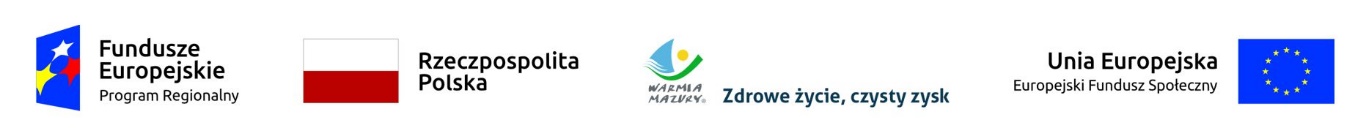 ZAMAWIAJĄCY:WOJEWÓDZTWO WARMIŃSKO-MAZURSKIE ZP.272.1.105.2022		SPECYFIKACJA WARUNKÓW ZAMÓWIENIAW TRYBIE PODSTAWOWYM (art. 275 pkt 1 ustawy z dnia 11 września 2019 r. Prawo zamówień publicznych)Kompleksowa organizacja szkolenia – krytyczne myślenie.AKCEPTUJĘ SWZ WRAZ Z ZAŁĄCZNIKAMI                                     ZATWIERDZAM  ………………………………………………….                            Data:  …………………………….Olsztyn 2022NAZWA ORAZ ADRES ZAMAWIAJĄCEGO, NUMER TELEFONU, ADRES POCZTY ELEKTRONICZNEJ ORAZ STRONY INTERNETOWEJ PROWADZONEGO POSTĘPOWANIAZamawiający :  Województwo Warmińsko-Mazurskie    Adres :              ul. Emilii Plater 1,  10-562 OlsztynNr telefonu :      + 48 89 521 98 40Adres poczty elektronicznej : zamowienia@warmia.mazury.plAdres strony internetowej prowadzonego postępowania :  https://platformazakupowa.pl/pn/warmia.mazuryNumer postępowania:Postępowanie jest oznaczone numerem ZP.272.1.105.2022ADRES STRONY INTERNETOWEJ, NA KTÓREJ UDOSTĘPNIANE BĘDĄ ZMIANY I WYJAŚNIENIA TREŚCI SWZ ORAZ INNE DOKUMENTY ZAMÓWIENIA BEZPOŚREDNIO ZWIĄZANE Z POSTĘPOWANIEM O UDZIELENIE ZAMÓWIENIAAdres strony internetowej :  https://platformazakupowa.pl/pn/warmia.mazuryTRYB UDZIELENIA ZAMÓWIENIATryb podstawowy - art. 275 pkt 1 ustawy z dnia 11 września 2019 r. Prawo zamówień publicznych, zwanej dalej ustawą Pzp.INFORMACJA, CZY ZAMAWIAJĄCY PRZEWIDUJE WYBÓR NAJKORZYSTNIEJSZEJ OFERTY Z MOŻLIWOŚCIĄ PROWADZENIA NEGOCJACJIZamawiający nie przewiduje wyboru najkorzystniejszej oferty z możliwością prowadzenia negocjacji.OPIS PRZEDMIOTU ZAMÓWIENIA Przedmiotem zamówienia jest organizacja dwóch dwudniowych wyjazdowych szkoleń dla pracowników tutejszego Urzędu, pt:Myślenie krytyczne – kompetencje XXI w.Krytyczne myślenie jako kluczowa kompetencja pracownika Instytucji Zarządzającej Regionalnym Programem Operacyjnym WiM.Szczegółowy opis przedmiotu zamówienia stanowi załącznik nr 1 do SWZ. Zamawiający nie dopuszcza składania ofert częściowych. Kategoria przedmiotu zamówienia zgodnie ze Wspólnym Słownikiem Zamówień (CPV):  80500000-9 usługi szkolenioweWykonawca może powierzyć wykonanie części zamówienia podwykonawcy. WYMAGANIA W ZAKRESIE ZATRUDNIENIA NA PODSTAWIE STOSUNKU PRACY, W OKOLICZNOŚCIACH, O KTÓRYCH MOWA W ART. 95 NIE DOTYCZY WYMAGANIA W ZAKRESIE ZATRUDNIENIA OSÓB, O KTÓRYCH MOWA W ART. 96 UST. 2 PKT 2NIE DOTYCZY INFORMACJA O ZASTRZEŻENIU MOŻLIWOŚCI UBIEGANIA SIĘ                                     O UDZIELENIE ZAMÓWIENIA WYŁĄCZNIE PRZEZ WYKONAWCÓW, O KTÓRYCH MOWA W ART. 94NIE DOTYCZY INFORMACJA O OBOWIĄZKU OSOBISTEGO WYKONANIA PRZEZ WYKONAWCĘ KLUCZOWYCH ZADAŃ, JEŻELI ZAMAWIAJĄCY DOKONUJE TAKIEGO ZASTRZEŻENIA ZGODNIE Z ART. 60 i ART. 121 NIE DOTYCZY WYMÓG LUB MOŻLIWOŚĆ ZŁOŻENIA OFERT W POSTACI KATALOGÓW ELEKTRONICZNYCH LUB DOŁĄCZENIA KATALOGÓW ELEKTRONICZNYCH DO OFERTY, W SYTUACJI OKREŚLONEJ W ART. 93Zamawiający nie dopuszcza złożenia oferty w postaci katalogów elektronicznych.Zamawiający nie dopuszcza dołączenia katalogów elektronicznych do oferty, w sytuacji określonej w art. 93 ustawy Pzp. TERMIN WYKONANIA ZAMÓWIENIATermin wykonania zamówienia: 60 dni od dnia zawarcia umowy, lecz nie później niż do 02.12.2022 r., z zastrzeżeniem ust. 3.   Dokładny termin szkoleń zostanie uzgodniony przez Wykonawcę z Zamawiającym po zawarciu umowy.Zamawiający zastrzega, że: Szkolenie A i Szkolenie B nie może się odbyć w dniach 25-28 października 2022 r. Szkolenie A i Szkolenie B  nie mogą odbyć się w tym samym terminie. INFORMACJA O PRZEWIDYWANYCH ZAMÓWIENIACH, O KTÓRYCH MOWA W ART. 214 UST. 1 PKT 7 i 8Zamawiający nie przewiduje udzielania zamówień, o których mowa w art. 214 ust. 1 pkt 7 i 8 ustawy PzpINFORMACJA DOTYCZĄCA OFERT WARIANTOWYCH, W TYM INFORMACJA O SPOSOBIE PRZEDSTAWIANIA OFERT WARIANTOWYCH ORAZ MINIMALNE WARUNKI, JAKIM MUSZĄ ODPOWIADAĆ OFERTY WARIANTOWE Zamawiający nie wymaga i nie dopuszcza składania ofert wariantowych.MAKSYMALNA LICZBA WYKONAWCÓW, Z KTÓRYMI ZAMAWIAJĄCY ZAWRZE UMOWĘ RAMOWĄ, JEŻELI ZAMAWIAJĄCY PRZEWIDUJE ZAWARCIE UMOWY RAMOWEJZamawiający nie przewiduje zawarcia umowy ramowej. INFORMACJA DOTYCZĄCA WALUT OBCYCH, W JAKICH MOGĄ BYĆ PROWADZONE ROZLICZENIA MIĘDZY ZAMAWIAJĄCYM A WYKONAWCĄ, JEŻELI ZAMAWIAJĄCY PRZEWIDUJE ROZLICZENIA W WALUTACH OBCYCHZamawiający nie przewiduje rozliczenia w walutach obcych.INFORMACJA O PRZEWIDYWANYM WYBORZE NAJKORZYSTNIEJSZEJ OFERTY Z ZASTOSOWANIEM AUKCJI ELEKTRONICZNEJ WRAZ Z INFORMACJAMI, O KTÓRYCH MOWA W ART. 230, JEŻELI ZAMAWIAJĄCY PRZEWIDUJE AUKCJĘ ELEKTRONICZNĄZamawiający nie przewiduje wyboru najkorzystniejszej oferty z zastosowaniem aukcji elektronicznej. PODSTAWY WYKLUCZENIA, O KTÓRYCH MOWA W ART. 108 UST. 1 PZP  oraz ART.7 UST. 1 USTAWY Z DNIA 13 KWIETNIA 2022R. O SZCZEGÓLNYCH ROZWIĄZANIACH W ZAKRESIE PRZECIWDZIAŁANIA WSPIERANIU AGRESJI NA UKRAINĘ ORAZ SŁUŻĄCYCH OCHRONIE BEZPIECZEŃSTWA NARODOWEGO.  O udzielenie zamówienia mogą się ubiegać Wykonawcy, którzy nie podlegają wykluczeniu na podstawie art. 108 ust. 1 ustawy Pzp. Wykonawca nie podlega wykluczeniu w okolicznościach określonych w art. 108 ust. 1 pkt 1, 2 i 5, jeżeli udowodni Zamawiającemu, że spełnił łącznie przesłanki określone w art. 110 ust. 2 ustawy Pzp.O udzielenie zamówienia mogą się ubiegać Wykonawcy, którzy nie podlegają wykluczeniu na podstawie art.7 ust.1 ustawy z dnia 13 kwietnia 2022 r. o szczególnych rozwiązaniach w zakresie przeciwdziałania wspieraniu agresji na Ukrainę oraz służących ochronie bezpieczeństwa narodowego.  Wykonawca może zostać wykluczony przez Zamawiającego na każdym etapie postępowania o udzielenie zamówienia.PODSTAWY WYKLUCZENIA, O KTÓRYCH MOWA W ART. 109 UST. 1, JEŻELI ZAMAWIAJĄCY JE PRZEWIDUJEZamawiający nie przewiduje wykluczenia Wykonawcy na podstawie art. 109 ust. 1 ustawy Pzp INFORMACJA O WARUNKACH UDZIAŁU W POSTĘPOWANIU O UDZIELENIE ZAMÓWIENIAZamawiający nie określa warunków udziału w postępowaniu.INFORMACJA O PODMIOTOWYCH ŚRODKACH DOWODOWYCH NIE DOTYCZY INFORMACJA O ŚRODKACH KOMUNIKACJI ELEKTRONICZNEJ, PRZY UŻYCIU KTÓRYCH ZAMAWIAJĄCY BĘDZIE KOMUNIKOWAŁ SIĘ Z WYKONAWCAMI, ORAZ INFORMACJA O WYMAGANIACH TECHNICZNYCH I ORGANIZACYJNYCH SPORZĄDZANIA, WYSYŁANIA I ODBIERANIA KORESPONDENCJI ELEKTRONICZNEJW postępowaniu o udzielenie zamówienia  komunikacja między Zamawiającym a Wykonawcami odbywa się przy użyciu środków komunikacji elektronicznej za pośrednictwem platformy zakupowej dostępnej pod adresem https://platformazakupowa.pl/pn/warmia.mazurySkładanie dokumentów w postępowaniu z wyjątkiem oferty, odbywa się elektronicznie za pośrednictwem formularza ,,WYŚLIJ WIADOMOŚĆ”  dostępnego na stronie dotyczącej danego postępowania.Za datę złożenia dokumentów o których mowa w ust. 2, przyjmuje się kliknięcie przycisku ”WYŚLIJ WIADOMOŚĆ” po którym pojawi się komunikat, że wiadomość została wysłana do Zamawiającego.   Wymagania techniczne i organizacyjne wysyłania i odbierania dokumentów elektronicznych, elektronicznych kopii dokumentów i oświadczeń oraz informacji przekazywanych za pośrednictwem platformy zakupowej o której mowa w ust. 1, opisane zostały w Regulaminie platformazakupowa.pl oraz Instrukcji dla Wykonawców platformazakupowa.pl, dostępnych na stronie dotyczącej danego postępowania oraz  stronie głównej Platformy pod adresem  https://platformazakupowa.plWystępuje limit objętości plików lub spakowanych folderów w zakresie całej oferty do ilości 10 plików lub spakowanych folderów przy maksymalnej wielkości 150 MB.  Sposób sporządzenia i przekazywania informacji oraz wymagań technicznych dla dokumentów elektronicznych oraz środków komunikacji elektronicznej w postępowaniu o udzielenie zamówienia publicznego musi być zgodny z wymaganiami określonymi w rozporządzeniu Prezesa Rady Ministrów z dnia 31 grudnia 2020 r. (Dz.U. z 2020 poz. 2452)INFORMACJA O SPOSOBIE KOMUNIKOWANIA SIĘ ZAMAWIAJĄCEGO Z WYKONAWCAMI W INNY SPOSÓB NIŻ PRZY UŻYCIU ŚRODKÓW KOMUNIKACJI ELEKTRONICZNEJ, W TYM W PRZYPADKU ZAISTNIENIA JEDNEJ Z SYTUACJI OKREŚLONYCH W ART. 65 UST. 1, ART. 66 i ART. 69NIE DOTYCZY WSKAZANIE OSÓB UPRAWNIONYCH DO KOMUNIKOWANIA SIĘ Z WYKONAWCAMIZamawiający wyznacza osobę do komunikowania się z Wykonawcami : Agnieszka Ostrowska, tel. 89 521 98 46Nie będą udzielane wyjaśnienia na zapytania dotyczące niniejszej SWZ kierowane w formie ustnej bezpośredniej lub telefonicznie. WYMAGANIA DOTYCZĄCE WADIUM, JEŻELI ZAMAWIAJĄCY PRZEWIDUJE OBOWIĄZEK WNIESIENIA WADIUMZamawiający nie wymaga wniesienia wadium.TERMIN ZWIĄZANIA OFERTĄWykonawca jest związany ofertą od dnia upływu terminu składania ofert do dnia  19.10.2022 r. OPIS SPOSOBU PRZYGOTOWYWANIA OFERTYW postępowaniu o udzielenie zamówienia ofertę, oświadczenie, o którym mowa w art. 125 ust. 1 ustawy Pzp, składa się, pod rygorem nieważności, w formie elektronicznej opatrzoną kwalifikowanym podpisem elektronicznym lub w postaci elektronicznej opatrzonej podpisem zaufanym lub podpisem osobistym.Wykonawca może złożyć jedną ofertę.Treść oferty musi być zgodna z wymaganiami Zamawiającego określonymi w dokumentach zamówienia.Ofertę należy sporządzić w języku polskim.Oferta wraz z załącznikami musi być podpisana przez osoby upoważnione do reprezentowania Wykonawcy zgodnie z reprezentacją wynikającą z właściwego rejestru lub na podstawie udzielonego pełnomocnictwa.Oferta powinna zawierać: Formularz ofertowy  – zgodnie ze wzorem stanowiącym załącznik nr 2 do SWZ; Podanie w Formularzu ofertowym imienia i nazwiska osoby prowadzącej szkolenie jest obowiązkowe,Pełnomocnictwo -  jeżeli zostało udzielone,Oświadczenie, o którym mowa w art. 125 ust. 1 ustawy Pzp potwierdzające brak podstaw wykluczenia - Załącznik nr 3 do SWZ. Wykonawcy mogą wspólnie ubiegać się o udzielenie zamówienia.Wykonawcy wspólnie ubiegający się o udzielenie zamówienia ustanawiają pełnomocnika do reprezentowania ich w postępowaniu o udzielenie zamówienia albo do reprezentowania w postępowaniu i zawarcia umowy w sprawie zamówienia publicznego.W przypadku wspólnego ubiegania się o zamówienie przez Wykonawców, oświadczenie, o którym mowa w ust. 6 pkt 3, składa każdy z Wykonawców. Oświadczenia te potwierdzają brak podstaw wykluczenia oraz spełnianie warunków udziału w postępowaniu, w jakim każdy z Wykonawców wykazuje spełnianie warunków udziału w postępowaniu.Wykonawca, w przypadku polegania na zdolnościach lub sytuacji podmiotów udostępniających zasoby, przedstawia, wraz z oświadczeniem, o którym mowa w ust. 6 pkt 3, także oświadczenie podmiotu udostępniającego zasoby, potwierdzające brak podstaw wykluczenia tego podmiotu oraz spełnianie warunków udziału w postępowaniu, w zakresie, w jakim Wykonawca powołuje się na jego zasoby.Wykonawcy, wspólnie ubiegający się o udzielenie zamówienia ponoszą solidarną odpowiedzialność za wykonanie umowy.Oferty, oświadczenia, o których mowa w art. 125 ust. 1 ustawy Pzp, podmiotowe środki dowodowe, w tym oświadczenie, o którym mowa w art. 117 ust. 4 ustawy Pzp, oraz zobowiązanie podmiotu udostępniającego zasoby, o którym mowa w art. 118 ust. 3 ustawy Pzp, zwane dalej "zobowiązaniem podmiotu udostępniającego zasoby", przedmiotowe środki dowodowe, pełnomocnictwo, dokumenty, o których mowa w art. 94 ust. 2 ustawy Pzp, sporządza się w postaci elektronicznej, w formatach danych określonych w przepisach wydanych na podstawie art. 18 ustawy z dnia 17 lutego 2005 r. o informatyzacji działalności podmiotów realizujących zadania publiczne (Dz. U. z 2020 r. poz. 346, 568, 695, 1517 i 2320), z zastrzeżeniem formatów, o których mowa w art. 66 ust. 1 ustawy Pzp, z uwzględnieniem rodzaju przekazywanych danych.Informacje, oświadczenia lub dokumenty, inne niż określone w ust. 12, przekazywane w postępowaniu, sporządza się w postaci elektronicznej, w formatach danych określonych w przepisach wydanych na podstawie art. 18 ustawy z dnia 17 lutego 2005 r. o informatyzacji działalności podmiotów realizujących zadania publiczne lub jako tekst wpisany bezpośrednio do wiadomości przekazywanej przy użyciu środków komunikacji elektronicznej, o których mowa w  ust. 14. Dokumenty elektroniczne przekazuje się w postępowaniu przy użyciu środków komunikacji elektronicznej wskazanych przez Zamawiającego zgodnie z art. 67 ustawy Pzp.W przypadku gdy dokumenty elektroniczne w postępowaniu, przekazywane przy użyciu środków komunikacji elektronicznej, zawierają informacje stanowiące tajemnicę przedsiębiorstwa w rozumieniu przepisów ustawy z dnia 16 kwietnia 1993 r. o zwalczaniu nieuczciwej konkurencji (Dz. U. z 2020 r. poz. 1913), Wykonawca, w celu utrzymania w poufności tych informacji, przekazuje je w wydzielonym i odpowiednio oznaczonym pliku. Podmiotowe środki dowodowe, przedmiotowe środki dowodowe oraz inne dokumenty lub oświadczenia, sporządzone w języku obcym przekazuje się wraz z tłumaczeniem na język polski. W przypadku gdy podmiotowe środki dowodowe, przedmiotowe środki dowodowe, inne dokumenty, w tym dokumenty, o których mowa w art. 94 ust. 2 ustawy Pzp, lub dokumenty potwierdzające umocowanie do reprezentowania odpowiednio Wykonawcy, Wykonawców wspólnie ubiegających się o udzielenie zamówienia publicznego, podmiotu udostępniającego zasoby na zasadach określonych w art. 118 ustawy Pzp lub podwykonawcy niebędącego podmiotem udostępniającym zasoby na takich zasadach, zwane dalej "dokumentami potwierdzającymi umocowanie do reprezentowania", zostały wystawione przez upoważnione podmioty inne niż Wykonawca, Wykonawca wspólnie ubiegający się o udzielenie zamówienia, podmiot udostępniający zasoby lub podwykonawca, zwane dalej "upoważnionymi podmiotami", jako dokument elektroniczny, przekazuje się ten dokument. W przypadku gdy podmiotowe środki dowodowe, przedmiotowe środki dowodowe, inne dokumenty, w tym dokumenty, o których mowa w art. 94 ust. 2 ustawy Pzp, lub dokumenty potwierdzające umocowanie do reprezentowania, zostały wystawione przez upoważnione podmioty jako dokument w postaci papierowej, przekazuje się cyfrowe odwzorowanie tego dokumentu opatrzone kwalifikowanym podpisem elektronicznym, podpisem zaufanym lub podpisem osobistym, poświadczające zgodność cyfrowego odwzorowania z dokumentem w postaci papierowej.Poświadczenia zgodności cyfrowego odwzorowania z dokumentem w postaci papierowej, o którym mowa w ust. 18, dokonuje w przypadku:podmiotowych środków dowodowych oraz dokumentów potwierdzających umocowanie do reprezentowania - odpowiednio Wykonawca, Wykonawca wspólnie ubiegający się o udzielenie zamówienia, podmiot udostępniający zasoby lub podwykonawca, w zakresie podmiotowych środków dowodowych lub dokumentów potwierdzających umocowanie do reprezentowania, które każdego z nich dotyczą;przedmiotowych środków dowodowych - odpowiednio Wykonawca lub Wykonawca wspólnie ubiegający się o udzielenie zamówienia;innych dokumentów, w tym dokumentów, o których mowa w art. 94 ust. 2 ustawy Pzp - odpowiednio Wykonawca lub Wykonawca wspólnie ubiegający się o udzielenie zamówienia, w zakresie dokumentów, które każdego z nich dotyczą.Poświadczenia zgodności cyfrowego odwzorowania z dokumentem w postaci papierowej, o którym mowa w ust. 18, może dokonać również notariusz. Przez cyfrowe odwzorowanie, o którym mowa w ust. 18-20 oraz ust. 23-25, należy rozumieć dokument elektroniczny będący kopią elektroniczną treści zapisanej w postaci papierowej, umożliwiający zapoznanie się z tą treścią i jej zrozumienie, bez konieczności bezpośredniego dostępu do oryginału.Podmiotowe środki dowodowe, w tym oświadczenie, o którym mowa w art. 117 ust. 4 ustawy Pzp, oraz zobowiązanie podmiotu udostępniającego zasoby, przedmiotowe środki dowodowe, dokumenty, o których mowa w art. 94 ust. 2 ustawy Pzp, niewystawione przez upoważnione podmioty, oraz pełnomocnictwo przekazuje się w postaci elektronicznej i opatruje się kwalifikowanym podpisem elektronicznym, podpisem zaufanym lub podpisem osobistym.W przypadku gdy podmiotowe środki dowodowe, w tym oświadczenie, o którym mowa w art. 117 ust. 4 ustawy Pzp, oraz zobowiązanie podmiotu udostępniającego zasoby, przedmiotowe środki dowodowe, dokumenty, o których mowa w art. 94 ust. 2 ustawy Pzp, niewystawione przez upoważnione podmioty lub pełnomocnictwo, zostały sporządzone jako dokument w postaci papierowej i opatrzone własnoręcznym podpisem, przekazuje się cyfrowe odwzorowanie tego dokumentu opatrzone kwalifikowanym podpisem elektronicznym, podpisem zaufanym lub podpisem osobistym, poświadczającym zgodność cyfrowego odwzorowania z dokumentem w postaci papierowej.Poświadczenia zgodności cyfrowego odwzorowania z dokumentem w postaci papierowej, o którym mowa w ust. 23, dokonuje w przypadku:podmiotowych środków dowodowych - odpowiednio Wykonawca, Wykonawca wspólnie ubiegający się o udzielenie zamówienia, podmiot udostępniający zasoby lub podwykonawca, w zakresie podmiotowych środków dowodowych, które każdego z nich dotyczą;przedmiotowego środka dowodowego, dokumentu, o którym mowa w art. 94 ust. 2 ustawy Pzp, oświadczenia, o którym mowa w art. 117 ust. 4 ustawy Pzp, lub zobowiązania podmiotu udostępniającego zasoby - odpowiednio Wykonawca lub Wykonawca wspólnie ubiegający się o udzielenie zamówienia;pełnomocnictwa - mocodawca.Poświadczenia zgodności cyfrowego odwzorowania z dokumentem w postaci papierowej, o którym mowa w ust. 23, może dokonać również notariusz. W przypadku przekazywania w postępowaniu dokumentu elektronicznego w formacie poddającym dane kompresji, opatrzenie pliku zawierającego skompresowane dokumenty kwalifikowanym podpisem elektronicznym, podpisem zaufanym lub podpisem osobistym, jest równoznaczne z opatrzeniem wszystkich dokumentów zawartych w tym pliku odpowiednio kwalifikowanym podpisem elektronicznym, podpisem zaufanym lub podpisem osobistym. Dokumenty elektroniczne w postępowaniu spełniają łącznie następujące wymagania:są utrwalone w sposób umożliwiający ich wielokrotne odczytanie, zapisanie i powielenie, a także przekazanie przy użyciu środków komunikacji elektronicznej lub na informatycznym nośniku danych;umożliwiają prezentację treści w postaci elektronicznej, w szczególności przez wyświetlenie tej treści na monitorze ekranowym;umożliwiają prezentację treści w postaci papierowej, w szczególności za pomocą wydruku;zawierają dane w układzie niepozostawiającym wątpliwości co do treści i kontekstu zapisanych informacji.Do danych zawierających dokumenty tekstowe, tekstowo-graficzne lub multimedialne stosuje się co najmniej jeden z następujących formatów danych: .txt; .rtf; .pdf; .xps; .odt; .ods; .odp; .doc; .xls; .ppt; .docx; .xlsx; .pptx; .csv; .mp3; .wav; .mp4. W celu kompresji danych stosuje się co najmniej jeden z następujących formatów: .zip lub .7ZNie ujawnia się informacji stanowiących tajemnicę przedsiębiorstwa w rozumieniu przepisów ustawy z dnia 16 kwietnia 1993 r. o zwalczaniu nieuczciwej konkurencji (Dz. U. z 2019 r. poz. 1010 i 1649), jeżeli Wykonawca, wraz z przekazaniem takich informacji, zastrzegł, że nie mogą być one udostępniane oraz wykazał, że zastrzeżone informacje stanowią tajemnicę przedsiębiorstwa. Wykonawca nie może zastrzec informacji, o których mowa w art. 222 ust. 5.SPOSÓB ORAZ TERMIN SKŁADANIA OFERTTermin składania ofertOfertę należy złożyć : do dnia 20.09.2022 r. do  godz. 10:00Oferta może być złożona tylko do upływu terminu składania ofert.Do upływu terminu składania ofert Wykonawca może wycofać ofertę.Sposób składania ofert Ofertę wraz z wymaganymi dokumentami należy złożyć za pośrednictwem platformy zakupowej pod adresem : https://platformazakupowa.pl/pn/warmia.mazury Oferty wraz z wymaganymi dokumentami, składa się elektronicznie za pośrednictwem Formularza składania oferty dostępnego na stronie dotyczącej danego postępowania.Szyfrowanie ofert odbywa się automatycznie przez system.Za datę złożenia oferty przyjmuje się datę jej przekazania w systemie poprzez kliknięcie przycisku ”ZŁÓŻ OFERTĘ” w drugim kroku i wyświetleniu komunikatu, że oferta została złożona.     Wykonawca może do upływu terminu do składania ofert zmienić lub wycofać ofertę.Sposób zmiany lub wycofania oferty określony został w Instrukcji dla Wykonawców platformazakupowa.pl .Z uwagi na to, że złożona oferta jest zaszyfrowana nie można jej edytować w celu dokonania zmiany. Zmianę oferty należy dokonać poprzez wycofanie uprzednio złożonej oferty i złożenie nowej. Zmianę lub wycofanie oferty należy zrobić do upływu terminu składania ofert.Wykonawca po upływie terminu do składania ofert nie może skutecznie dokonać zmiany ani wycofać złożonej oferty.Wymagania techniczne i organizacyjne wysyłania i odbierania dokumentów elektronicznych, elektronicznych kopii dokumentów i oświadczeń oraz informacji przekazywanych za pośrednictwem platformy zakupowej o której mowa w ust. 1, opisane zostały w Regulaminie platformazakupowa.pl oraz Instrukcji dla Wykonawców platformazakupowa.pl, dostępnych na stronie dotyczącej danego postępowania oraz  stronie głównej Platformy pod adresem  https://platformazakupowa.plWystępuje limit objętości plików lub spakowanych folderów w zakresie całej oferty do ilości 10 plików lub spakowanych folderów przy maksymalnej wielkości 150 MB.  Sposób sporządzenia i przekazywania informacji oraz wymagań technicznych dla dokumentów elektronicznych oraz środków komunikacji elektronicznej w postępowaniu o udzielenie zamówienia publicznego musi być zgodny z wymaganiami określonymi w rozporządzeniu Prezesa Rady Ministrów z dnia 31 grudnia 2020 r. (Dz.U. z 2020 poz. 2452)TERMIN OTWARCIA OFERTOtwarcie ofert nastąpi w dniu 20.09.2022 r. o godz. 10:10.W przypadku awarii systemu, przy użyciu którego następuje otwarcie ofert, która powoduje brak możliwości otwarcia ofert w terminie określonym przez Zamawiającego, otwarcie ofert następuje niezwłocznie po usunięciu awarii.SPOSÓB OBLICZENIA CENYCena ofertowa – cena, za którą Wykonawca zobowiązuje się do wykonania przedmiotu zamówienia, łącznie z podatkiem VAT naliczonym zgodnie z obowiązującymi przepisami w tym zakresie.Cena ofertowa musi zawierać wszystkie koszty związane z prawidłową realizacją zamówienia zgodnie z opisem przedmiotu zamówienia.Cena ofertowa musi być wyrażona w złotych polskich i zaokrąglona do dwóch miejsc po przecinku.Jeżeli została złożona oferta, której wybór prowadziłby do powstania u Zamawiającego obowiązku podatkowego zgodnie z ustawą z dnia 11 marca 2004 r. o podatku od towarów i usług (Dz. U. z 2018 r. poz. 2174, z późn. zm.), dla celów zastosowania kryterium ceny lub kosztu Zamawiający dolicza do przedstawionej w tej ofercie ceny kwotę podatku od towarów i usług, którą miałby obowiązek rozliczyć.W ofercie, o której mowa w ust. 4, Wykonawca ma obowiązek:poinformowania Zamawiającego, że wybór jego oferty będzie prowadził do powstania u Zamawiającego obowiązku podatkowego;wskazania nazwy (rodzaju) towaru lub usługi, których dostawa lub świadczenie będą prowadziły do powstania obowiązku podatkowego;wskazania wartości towaru lub usługi objętego obowiązkiem podatkowym Zamawiającego, bez kwoty podatku;wskazania stawki podatku od towarów i usług, która zgodnie z wiedzą Wykonawcy, będzie miała zastosowanie.Ceny jednostkowe złożone w ofercie nie mogą ulec zmianie w trakcie realizacji umowy.W przypadku Wykonawcy przyjmującego zlecenie lub świadczącego usługę będącego:osobą fizyczną wykonującą działalność gospodarczą zarejestrowaną w Rzeczypospolitej Polskiej albo w państwie niebędącym państwem członkowskim Unii Europejskiej lub państwem Europejskiego Obszaru Gospodarczego niezatrudniającego pracowników lub niezawierającego umów ze zleceniobiorcami; osobą fizyczną niewykonującą działalności gospodarczej  - który przyjmuje zlecenie lub świadczy usługi na podstawie umów o których mowa w art. 734 i art. 750 ustawy z dnia 27 kwietnia 1964 r. – Kodeks cywilny (Dz. U. z 2020 r. poz. 1740 ze zm.), zwanej dalej Kodeksem cywilnym”, na rzecz przedsiębiorcy w rozumieniu przepisów ustawy z dnia 6 marca 2018 r. Prawo przedsiębiorców (Dz. U. z 2021 r. poz. 162) albo na rzecz innej jednostki organizacyjnej, w ramach prowadzonej przez te podmioty działalności, cena ofertowa powinna być ustalona w taki sposób, aby wysokość wynagrodzenia za każdą godzinę wykonania zlecenia lub świadczenia usługi nie była niższa niż wysokość minimalnej stawki godzinowej ustalonej zgodnie z art. 2 ust. 3a, 3b i 5 ustawy z dnia 10 października 2002 r. o minimalnym wynagrodzeniu za pracę (Dz. U. 2020 poz. 2207). W przypadku wykonawców, o których mowa w ust. 7 wspólnie ubiegających się o udzielenie zamówienia, każdemu z tych wykonawców przysługuje wynagrodzenie ustalone zgodnie z ust. 7.W przypadku oferty złożonej przez Wykonawcę, o którym mowa w ust. 7, Wykonawca uwzględnia w cenie oferty kwotę należnej składki na ubezpieczenie społeczne i zdrowotne oraz zaliczkę na podatek dochodowy, które Zamawiający, zgodnie z obowiązującymi przepisami, zobowiązany będzie naliczyć i odprowadzić. W takim wypadku wynagrodzenie faktycznie wypłacone Wykonawcy zostanie pomniejszone o kwotę stanowiącą równowartość składki na ubezpieczenie społeczne i zdrowotne oraz zaliczkę na podatek dochodowy, które Zamawiający, zgodnie z obowiązującymi przepisami, zobowiązany będzie naliczyć i odprowadzić. OPIS KRYTERIÓW OCENY OFERT WRAZ Z PODANIEM WAG TYCH KRYTERIÓW I SPOSOBU OCENY OFERT             1.  Kryteria wyboru oferty i ich znaczenie :                 1) Cena – znaczenie kryterium – 60 %                 2) Doświadczenie trenera – znaczenie kryterium – 40 %Sposób oceny oferty:Cena:         Punkty w tym kryterium obliczone zostaną według wzoru:                                                          najniższa cena  brutto spośród badanych ofert      liczba uzyskanych punktów  =  ------------------------------------------------------------  x  60                                                             cena  brutto badanej ofertyWynik działania zostanie  zaokrąglony do 2 miejsc po przecinku, maksymalna liczba punktów jaką można uzyskać – 60Doświadczenie trenera:W kryterium „doświadczenie trenera”, ocenie będzie podlegać liczba przeprowadzonych szkoleń w okresie ostatnich 3 lat liczonych wstecz od  dnia, w którym upływa termin składania ofert przez wskazanych przez Wykonawcę dwóch trenerów z zakresu tematyki będącej przedmiotem odpowiednio do zadania zamówienia:Szkolenie A:W kryterium „doświadczenie trenera”, ocenie będzie podlegać liczba przeprowadzonych szkoleń w okresie ostatnich 3 lat liczonych wstecz od  dnia, w którym upływa termin składania ofert przez wskazanych przez Wykonawcę dwóch trenerów z zakresu tematyki będącej przedmiotem zamówienia powyżej minimum określonego przez Zamawiającego, tj. powyżej 3 szkoleń /kursów/warsztatów odpowiadających tematyce będącej przedmiotem zamówienia z zakresu „critical thinking” (trwające co najmniej 8 godzin szkoleniowych każde, gdzie jedna godzina szkoleniowa równa się 45 minut). UWAGA – z wyłączeniem szkoleń/kursów/warsztatów związanych z critical thinking w edukacji.Szkolenie B:W kryterium „doświadczenie trenera”, ocenie będzie podlegać liczba przeprowadzonych szkoleń w okresie ostatnich 3 lat liczonych wstecz od  dnia, w którym upływa termin składania ofert przez wskazanych przez Wykonawcę dwóch trenerów z zakresu tematyki będącej przedmiotem zamówienia powyżej minimum określonego przez Zamawiającego, tj. powyżej 5 szkoleń /kursów/warsztatów odpowiadających tematyce będącej przedmiotem zamówienia z zakresu myślenia krytycznego w firmach, przedsiębiorstwach, jednostkach samorządu, administracji publicznej (trwające co najmniej 8 godzin szkoleniowych każde, gdzie jedna godzina szkoleniowa równa się 45 minut). UWAGA – z wyłączeniem szkoleń/kursów/warsztatów związanych z myśleniem krytycznym w edukacji.Ocena zostanie dokonana na podstawie informacji zamieszczonych przez Wykonawcę w formularzu ofertowym,  dla każdego tematu szkolenia.Każdemu z dwóch trenerów (w każdym zadaniu) za każde przeprowadzone szkolenie, podlegające ocenie powyżej wymaganego minimum, Zamawiający przyzna 1 punkt. Liczba przyznanych punktów każdemu z 2 trenerów (w każdym zadaniu) zostanie zsumowana i podstawiona do wzoru w kryterium doświadczenie trenera. Zamawiający będzie oceniał i punktował doświadczenie 2 trenerów wskazanych w ofercie dla każdego zadania. Jeżeli Wykonawca w formularzu ofertowym nie wskaże żadnego dodatkowego doświadczenia danego trenera wskazanego w ofercie, powyżej wymaganego minimum określonego przez Zamawiającego, to wówczas trener w kryterium „doświadczenie trenera” otrzyma 0 punktów bez podstawiania do wzoru.Wpisanie imion i nazwisk dwóch trenerów (dla każdego szkolenia) w formularzu ofertowym jest obowiązkowe. W przypadku nie wpisania imion i nazwisk dwóch trenerów (dla każdego szkolenia), oferta Wykonawcy będzie podlegała odrzuceniu.Wykonawca zobowiązany jest zrealizować przedmiot zamówienia dla każdego tematu szkolenia przy udziale ocenianego przez Zamawiającego trenera. Punkty w tym kryterium obliczone zostaną według wzoru:                                             Liczba punktów przyznanych badanej ofercie    liczba uzyskanych punktów = -------------------------------------------------------------------------   x  40                                           najwyższa liczba przyznanych punktów spośród 
                                                                          badanych ofert       Wynik działania zostanie  zaokrąglony do 2 miejsc po przecinku, maksymalna liczba punktów jaką można uzyskać – 40Suma punktów za wszystkie kryteria stanowić będzie ogólną liczbę punktów jaką uzyskała oferta danego Wykonawcy.Jako najkorzystniejsza zostanie wybrana oferta, która uzyska największą liczbę punktów spośród ofert nie podlegających odrzuceniu.Jeżeli nie można wybrać najkorzystniejszej oferty z uwagi na to, że dwie lub więcej ofert przedstawia taki sam bilans ceny i innych kryteriów oceny ofert, Zamawiający wybiera spośród tych ofert ofertę, która otrzymała najwyższą ocenę w kryterium o najwyższej wadze.Jeżeli oferty otrzymały taką samą ocenę w kryterium o najwyższej wadze, Zamawiający wybiera ofertę z najniższą ceną.Jeżeli nie można dokonać wyboru oferty w sposób, o którym mowa w ust. 5, Zamawiający wzywa Wykonawców, którzy złożyli te oferty, do złożenia w terminie określonym przez Zamawiającego ofert dodatkowych zawierających nową cenę.Wykonawcy, składając oferty dodatkowe, nie mogą oferować cen wyższych niż zaoferowane w uprzednio złożonych przez nich ofertach.INFORMACJA O FORMALNOŚCIACH, JAKIE MUSZĄ ZOSTAĆ DOPEŁNIONE PO WYBORZE OFERTY W CELU ZAWARCIA UMOWY W SPRAWIE ZAMÓWIENIA PUBLICZNEGOZamawiający zawrze umowę w sprawie zamówienia publicznego, z uwzględnieniem art. 577 ustawy Pzp, w terminie nie krótszym niż 5 dni od dnia przesłania zawiadomienia o wyborze najkorzystniejszej oferty, jeżeli zawiadomienie to zostało przesłane przy użyciu środków komunikacji elektronicznej.Zamawiający może zawrzeć umowę w sprawie zamówienia publicznego przed upływem terminu, o którym mowa w ust. 1, jeżeli w postępowaniu o udzielenie zamówienia złożono tylko jedną ofertę.Na żądanie Zamawiającego, Wykonawca przekaże Zamawiającemu informacje niezbędne do zawarcia umowy.INFORMACJA DOTYCZĄCE ZABEZPIECZENIA NALEŻYTEGO WYKONANIA UMOWY, JEŻELI ZAMAWIAJĄCY PRZEWIDUJE OBOWIĄZEK JEGO WNIESIENIAZamawiający nie przewiduje obowiązku wniesienia zabezpieczenia należytego wykonania umowy.PROJEKTOWANE POSTANOWIENIA UMOWY W SPRAWIE ZAMÓWIENIA PUBLICZNEGO, KTÓRE ZOSTANĄ WPROWADZONE DO TREŚCI TEJ UMOWYUmowa z wybranym Wykonawcą zostanie zawarta na warunkach określonych w projektowanych postanowieniach umowy stanowiących załącznik nr 5 do SWZ.  Złożenie przez Wykonawcę oferty jest równoznaczne z akceptacją projektowanych  postanowień umowy oraz zobowiązaniem do zawarcia umowy na warunkach w nich określonych.Umowa z wybranym Wykonawcą zostanie zawarta w miejscu i terminie wyznaczonym przez Zamawiającego. POUCZENIE O ŚRODKACH OCHRONY PRAWNEJ PRZYSŁUGUJĄCYCH WYKONAWCY.Środki ochrony prawnej przysługują Wykonawcy, jeżeli ma lub miał interes w uzyskaniu zamówienia oraz poniósł lub może ponieść szkodę w wyniku naruszenia przez Zamawiającego przepisów ustawy Pzp.Odwołanie przysługuje na:niezgodną z przepisami ustawy czynność Zamawiającego, podjętą w postępowaniu o udzielenie zamówienia, w tym na projektowane postanowienie umowy;zaniechanie czynności w postępowaniu o udzielenie zamówienia, do której Zamawiający był obowiązany na podstawie ustawy Pzp.Odwołanie wnosi się do Prezesa Krajowej Izby Odwoławczej.Na orzeczenie Krajowej Izby Odwoławczej oraz postanowienie Prezesa Krajowej Izby Odwoławczej, o którym mowa w art. 519 ust. 1 ustawy Pzp, stronom oraz uczestnikom postępowania odwoławczego przysługuje skarga do sądu.Skargę wnosi się do Sądu Okręgowego w Warszawie - sądu zamówień publicznych.Skargę wnosi się za pośrednictwem Prezesa Krajowej Izby Odwoławczej.Szczegółowe informacje dotyczące środków ochrony prawnej określone są w Dziale IX „Środki ochrony prawnej” ustawy Pzp. INFORMACJE DODATKOWE Osoba, której dane dotyczą może zwrócić się do Zamawiającego z żądaniem dostępu do danych, w tym:potwierdzenia, czy przetwarzane są dane osobowe jej dotyczące,  kopii danych osobowych podlegających przetwarzaniu. Jednocześnie wówczas zaleca się wskazanie dodatkowych informacji mających na celu sprecyzowanie żądania, w szczególności podania nazwy lub daty zakończonego postępowania o udzielenie zamówienia. Zgodnie z art. 19 ust. 2 ustawy Prawo zamówień publicznych skorzystanie przez osobę, której dane osobowe dotyczą, z uprawnienia do sprostowania lub uzupełnienia, o którym mowa w art. 16 rozporządzenia 2016/679, nie może skutkować zmianą wyniku postępowania o udzielenie zamówienia ani zmianą postanowień umowy w sprawie zamówienia publicznego w zakresie niezgodnym z ustawą oraz zgodnie z art. 76 ustawy Prawo zamówień publicznych nie może naruszać integralności protokołu postępowania oraz jego załączników.Zgodnie z art. 19 ust. 3 ustawy Prawo zamówień publicznych w postępowaniu o udzielenie zamówienia zgłoszenie żądania ograniczenia przetwarzania, o którym mowa w art. 18 ust. 1 rozporządzenia 2016/679, nie ogranicza przetwarzania danych osobowych do czasu zakończenia tego postępowania.W przypadku, gdy Zamawiający wymaga złożenia podmiotowych środków dowodowych w ogłoszeniu 
o zamówieniu lub dokumentach zamówienia zgodnie z art. 18  ust. 6 ustawy Prawo zamówień Publicznych Zamawiający udostępnia dane osobowe, o których mowa w art. 10 rozporządzenia Parlamentu Europejskiego i Rady (UE) 2016/679 z dnia 27 kwietnia 2016 r. w sprawie ochrony osób fizycznych w związku z przetwarzaniem danych osobowych i w sprawie swobodnego przepływu takich danych oraz uchylenia dyrektywy 95/46/WE (ogólne rozporządzenie o ochronie danych) (Dz. Urz. UE L 119 z 04.05.2016, str. 1, z późn. zm.), zwanego dalej "rozporządzeniem 2016/679", w celu umożliwienia korzystania ze środków ochrony prawnej, o których mowa w dziale IX ustawy Pzp, do upływu terminu na ich wniesienie.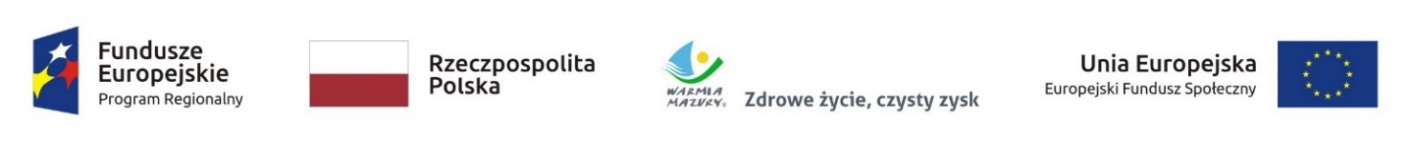                                                                  Załącznik nr 1 do SWZZP.272.1.105.2022                                                                                                                                                                                                                                                              SZCZEGÓŁOWY OPIS PRZEDMIOTU ZAMÓWIENIAPRZEDMIOT ZAMÓWIENIAPrzedmiotem zamówienia jest organizacja dwóch dwudniowych wyjazdowych szkoleń dotyczących  krytycznego myślenia: Szkolenie A: „Myślenie krytyczne – kompetencje XXI w.” Szkolenie B: „Krytyczne myślenie jako kluczowa kompetencja pracownika Instytucji Zarządzającej  Regionalnym Programem Operacyjnym WiM” INFORMACJE O SZKOLENIACH Szkolenie A: Przedmiotem zamówienia jest organizacja dwudniowego wyjazdowego szkolenia pod nazwą „Myślenie krytyczne – kompetencje XXI w.” i możliwości zastosowania go do zadań związanych z przygotowaniem systemu wdrażania w perspektywie finansowej 2021-2027 programu Fundusze Europejskie dla Warmii i Mazur oraz zamykaniem Regionalnego Programu Operacyjnego Województwa Warmińsko-Mazurskiego na lata 2014-2020 przez pracowników Departamentu Polityki Regionalnej tut. Urzędu Marszałkowskiego wraz z usługą polegającą na zapewnieniu zaplecza konferencyjnego oraz usługi noclegowej i gastronomicznej. Zakres tematyczny szkoleniaPodczas szkolenia należy omówić kwestie dotyczące m.in: prawidłowej argumentacji, różnych technik rozwiązywania problemów, metod przekonywania do swoich pomysłów, sposobu przedstawiania myśli, radzenia sobie w sytuacjach konfliktowych i spornych. Nie dopuszcza się realizacji szkolenia odnosząc się do myślenia krytycznego w edukacji. Celem szkolenia będzie:zapoznanie uczestników z istotą krytycznego myślenia,praktyczne zastosowanie metody critical thinking – wykorzystanie metody krok po kroku w procesie związanym z zamykaniem i otwieraniem perspektywy finansowej 2014-2020 i 2021-2027,rozwijanie umiejętności prawidłowego rozumowania oraz racjonalnego postrzegania rzeczywistości,zapoznanie uczestników z umiejętnościami analitycznego myślenia i sztuki rozwiązywania problemów. Ponadto szkolenie ma na celu rozwijanie umiejętności prawidłowego rozumowania, co pozwoli stawiać celniejsze diagnozy i podejmować trafniejsze decyzje, prawidłowo wnioskować, stosując przy tym hierarchię dowodów oraz racjonalnie postrzegać rzeczywistość. Krytyczne myślenie ma umożliwić m.in. logiczne wnioskowanie, precyzyjniejszą komunikację, krótsze i efektywniejsze spotkania, lepszą argumentację. Szkolenie B: Przedmiotem zamówienia jest organizacja dwudniowego wyjazdowego szkolenia pod nazwą „Krytyczne myślenie jako kluczowa kompetencja pracownika Instytucji Zarządzającej  Regionalnym Programem Operacyjnym WiM”.  Zakres tematyczny szkoleniaNie dopuszcza się realizacji szkolenia odnosząc się do myślenia krytycznego w edukacji.Wprowadzenie Skutki milczenia w organizacji. Zasady myślenia krytycznego.   •     Zasady myślenia racjonalnego. Bezmyślność i trudności w myśleniu.Jak rozróżnić myślenie od ocen?Zastosowanie krytycznego myślenia Obrona przed manipulacją, wskazanie błędów w rozumowaniu rozmówców.  Rodzaje błędów w myśleniu.Odróżnianie faktów od opinii i interpretacji. Rola i znaczenie złudzenia prawdy i błędów pozornego obiektywizmu. Precyzyjne posługiwanie się językiem; wieloznaczność słów. Stawianie pytań, w tym pytań krytycznych. Racjonalna dyskusja - czego unikać. Prezentowanie swojego stanowiska- jak być skutecznym. Myślenie dowodami i stosowanie hierarchii dowodów. Krytyczna ocenia pomysłów biznesowych i osobistych. Tworzenie i ocena hipotez. Weryfikowanie informacji. Stawianie diagnoz i podejmowanie trafnych decyzji. Skuteczne negocjacje. Narzędzia krytycznego myślenia Katalog pytań krytycznych. Hipoteza - teza - antyteza - synteza. Zasady logicznego wnioskowania. Błędy logiczne. Przesłanki i ich rodzaj, w tym ukryte przesłanki. Rodzaje argumentów i logiczna argumentacja. Hierarchia dowodów. Zasady racjonalnej dyskusji. Etyka Kwestionowanie status quo.  Krytyczna komunikacja bez oceniania i krytykowania. Skuteczne sposoby radzenia sobie z krytyką.UCZESTNICY SZKOLEŃRekrutacji uczestników szkolenia w każdym zadaniu dokonuje Zamawiający.Szkolenie A: Uczestnikami szkolenia będą pracownicy Departamentu Polityki Regionalnej Urzędu Marszałkowskiego Województwa Warmińsko-Mazurskiego w Olsztynie. Szkolenie zostanie przeprowadzone dla maksymalnie 52 pracowników Urzędu. Zamawiający zastrzega możliwość zmniejszenia liczby pracowników biorących udział w szkoleniu, nie mniej jednak niż do  36 osób. Zamawiający na min. 3 dni robocze przed datą rozpoczęcia szkolenia poinformuje Wykonawcę o liczbie osób korzystających z usługi szkolenia.Szkolenie zostanie przeprowadzone w części zadań dla wszystkich uczestników oraz w części zadań 
w podziale na dwie grupy szkoleniowe, przy czym wielkość każdej grupy powinna być równa, ale może wahać się +/- 5 osób w każdej z grup, tak aby suma osób z wszystkich grup nie przekroczyła ostatecznej liczby osób zgłoszonych na min. 3 dni robocze przed datą rozpoczęcia szkolenia. Szkolenie B: Uczestnikami szkolenia będą pracownicy Regionalnego Ośrodka Polityki Społecznej Urzędu Marszałkowskiego Województwa Warmińsko-Mazurskiego w Olsztynie. Szkolenie zostanie przeprowadzone dla maksymalnie 50 pracowników Urzędu. Zamawiający zastrzega możliwość zmniejszenia liczby pracowników biorących udział w szkoleniu, nie mniej jednak niż do 38 osób. Zamawiający na min. 3 dni robocze przed datą rozpoczęcia szkolenia poinformuje Wykonawcę o liczbie osób korzystających z usługi szkolenia. Szkolenie zostanie przeprowadzone w podziale na dwie grupy szkoleniowe, przy czym wielkość każdej grupy powinna być równa, ale może wahać się +/- 5 osób w każdej z grup, tak aby suma osób z wszystkich grup nie przekroczyła ostatecznej liczby osób zgłoszonych na min. 3 dni robocze przed datą rozpoczęcia szkolenia.FORMA SZKOLEŃ: Szkolenie A i Szkolenie B należy zrealizować w ciągu 2 dni szkoleniowych dla wszystkich uczestników szkolenia, przy czym jeden dzień szkoleniowy to 8 h, a jedna godzina szkoleniowa to 45 min,podczas trwania Szkolenia A i Szkolenia B każdego dnia należy przewidzieć jedną przerwę obiadową 30-to minutową i dwie przerwy kawowe 15-to minutowe.Szkolenie A: Szkolenie powinno być zrealizowane w części zadań dla wszystkich uczestników (przedstawienie podstaw 
i założeń krytycznego myślenia przez jednego z trenerów) oraz w części zadań w podziale na dwie grupy szkoleniowe jednocześnie (2 trenerów część praktyczna - case studies, warsztaty) obejmując ten sam zakres tematyczny,  Szkolenie powinno zostać zrealizowane w godzinach:        1)  pierwszego dnia 10.00-17.00      2)  drugiego dnia 9.00 -16.00.3. Szkolenie powinno być przeprowadzone metodą wykładową z wykorzystaniem prezentacji multimedialnej z licznymi przykładami, dyskusją i działaniami aktywizującymi uczestników (np. działania polegające na uczeniu się poprzez doświadczanie, działanie, gry symulacyjne, ćwiczenia indywidualne i grupowe).Szkolenie B: Szkolenie powinno być zrealizowane w podziale na dwie grupy szkoleniowe jednocześnie obejmując ten sam zakres tematyczny.  Szkolenie powinno zostać zrealizowane w godzinach:        1) pierwszego dnia 9-16.00      2) drugiego dnia 8.00-15.00.3. Szkolenie powinno być przeprowadzone metodą:  debaty oksfordzkiej, debaty moderowanej, ćwiczeń indywidualnych i grupowych, dyskusji, wykładu interaktywnego. V. TERMIN SZKOLEŃ:Termin wykonania przedmiotu zamówienia:  60 dni od dnia zawarcia umowy lecz nie później niż do 02.12.2022r. z zastrzeżeniem, że:Szkolenie A i Szkolenie B nie może się odbyć w dniach 25-28 października 2022 r.;  Szkolenie A i Szkolenie B  nie mogą odbyć się w tym samym terminie.Szkolenie A: Szkolenie należy zrealizować w uzgodnionym  przez Wykonawcę z Zamawiającym terminie po zawarciu umowy, w części zadań dla wszystkich uczestników oraz w części zadań w podziale na dwie grupy szkoleniowe jednocześnie, podczas dwóch następujących po sobie dni roboczych (od poniedziałku do piątku, z wyłączeniem dni ustawowo wolnych od pracy. Preferowane terminy szkolenia to: 11-12.10.2022 r., 18-19.10.2022 r., 21-22.11.2022 r., 28-29.11.2022 r., 29-30.11.2022r., 01-02.12.2022 r.  Szkolenie B: Szkolenie należy zrealizować w uzgodnionym  przez Wykonawcę z Zamawiającym terminie po zawarciu umowy, w podziale na dwie grupy szkoleniowe jednocześnie podczas dwóch następujących po sobie dni roboczych (od poniedziałku do piątku, z wyłączeniem dni ustawowo wolnych od pracy).VI. MIEJSCE SZKOLEŃ - DLA SZKOLENIA A I SZKOLENIA BWykonawca zapewnia obiekt hotelowo-konferencyjny dla każdego zadania poza granicami Olsztyna w odległości drogowej do 65 km od siedziby Zamawiającego ul. Emilii Plater 1, 10-562 Olsztyn (mierzonej z użyciem aplikacji – maps.google.pl, przy czym odległość będzie liczona po drodze, nie w linii prostej) – z zastrzeżeniem, iż w obiekcie musi znajdować się m.in.:sale/pomieszczenia konferencyjne, w których odbędzie się szkolenie,sala/pomieszczenie, gdzie zostanie wykonana usługa gastronomiczna, pokoje hotelowe dla uczestników szkolenia, bezpłatny parking (w tym samym obiekcie co przeprowadzone szkolenie).Obiekt – hotel musi być zaszeregowany do co najmniej trzeciej (***) kategorii obiektów hotelarskich oraz zgodnie z Ustawą z dnia 29 sierpnia 1997 r. o usługach hotelarskich oraz usługach pilotów wycieczek i przewodników turystycznych (Dz. U. 2020, poz. 211), musi być wpisany do ewidencji obiektów hotelarskich prowadzonej przez marszałka województwa właściwego ze względu na miejsce położenia obiektu hotelarskiego. W przypadku, gdy prowadzący obiekt, w którym świadczona będzie usługa będąca przedmiotem zamówienia, stosuje w odniesieniu do tego obiektu nazwę sugerującą, iż jest to obiekt hotelarski, obiekt ten musi spełniać wymagania przewidziane w odniesieniu do obiektów hotelarskich w ustawie z dnia 29 sierpnia 1997 r. o usługach hotelarskich oraz usługach pilotów wycieczek i przewodników turystycznych (Dz. U. 2020, poz. 211) oraz w aktach wykonawczych do tej ustawy, w tym w szczególności w art. 39 ust. 1 i 2 ww. ustawy. Obiekt, sale szkoleniowe, sala gdzie zostanie wykonana usługa gastronomiczna, pokoje hotelowe jak również toalety i szatnia powinny być przystosowane do potrzeb osób z niepełnosprawnościami. Sale szkoleniowe muszą spełniać warunki określone przepisami bezpieczeństwa i higieny pracy oraz ochrony przeciwpożarowej.Obiekt oraz sale/pomieszczenia oferowane przez Wykonawcę, aby były zaakceptowane przez Zamawiającego, muszą spełniać warunki, o których mowa w pkt. 1, 2, 3 i 4 oraz dodatkowo:pełne zaplecze sanitarne dopasowane do liczby uczestników,bezpłatne toalety, bezpłatną szatnię,miejsce wraz z wyposażeniem na prowadzenie recepcji/sekretariatu szkolenia, infrastrukturę (np. winda, podjazdy) dostosowaną do potrzeb osób z niepełnosprawnościami,bezpłatny parking, w części ogólnodostępnej obejmującej hol recepcyjny, sale gastronomiczne i konferencyjne klimatyzację lub inne urządzenia i systemy zapewniające wymianę powietrza i utrzymanie temperatury 18 - 21 ° oraz wilgotność 45-60%;wi-fi na terenie obiektu.Wykonawca zapewni salę/pomieszczenie konferencyjne dla ilości osób podanej przez Zamawiającego, gdzie odbędzie się szkolenie dostępne w godzinach: Szkolenie A:pierwszy dzień od godz. 9.30 do godz. 17.00,drugi dzień od godz. 8.30 do godz. 16.00,Szkolenie B:            • pierwszy dzień od godz. 8:45 do godz. 16.00            • drugi dzień od godz. 7.45 do godz. 15.00posiadające następujące wyposażenie:miejsca siedzące dla wszystkich uczestników szkolenia, np. w ustawieniu teatralnym lubw podkowę z miejscem do pisania (krzesła, stoły, ławki lub pulpity dla uczestników) bądź inne ustawienie umożliwiające przeprowadzenie szkolenia, stoły z miejscami siedzącymi dla wszystkich uczestników, krzesła będą tego samego rodzaju (o tym samym stylu, wzorze i kolorze), a ich ustawienie wynikać będzie z uzgodnień z Zamawiającym, odpowiednie oświetlenie: dostęp do światła dziennego oraz oświetlenia umożliwiającego swobodne i bezpieczne dla wzroku czytanie, należyte natężenie światła tak, aby wyświetlane prezentacje były czytelne dla wszystkich uczestników szkolenia (możliwość zaciemnienia sali minimum do 70 % ograniczenia światła dziennego), stół i krzesła dla osób prowadzących szkolenie,nagłośnienie,sprzęt multimedialny (rzutnik, ekran),flipchart, zestaw pisaków,mikrofony dla osób prowadzących szkolenie,dostęp do bezpłatnego zaplecza sanitarnego,dostęp do bezpłatnej szatni,łatwy dostęp do źródła prądu,dostęp do bezprzewodowego Internetu,dostęp do sali, w której zostanie zorganizowany obiad dla wszystkich uczestników szkolenia.wszystkie elementy wyposażenia technicznego będą ze sobą w pełni kompatybilne, a parametry techniczne wszystkich urządzeń (np. zasięg mikrofonów przenośnych, wielkość ekranu, rodzaj nagłośnienia) muszą być dostosowane do warunków sali konferencyjnej, takich jak specyfika oświetlenia, akustyka, usytuowanie miejsc siedzących względem sceny, wielkość itp. Wykonawca oznakuje salę poprzez umieszczenie informacji z logotypami i nazwą szkolenia;układ przestrzenny (tzw. set-up, tj. m.in. ustawienie krzeseł, stołów, sceny etc.) powinien zostać zorganizowany w sposób zapewniający zwiększenie fizycznej odległości między uczestnikami szkolenia, w tym odstęp między krzesłami ma wynosić co najmniej 15 cm. W budynku, w którym odbywać się będzie szkolenie (ani w jego najbliższym otoczeniu) nie mogą odbywać się prace budowlane, remontowe bądź konserwatorskie.UWAGA - w sali szkoleniowej oraz w innych miejscach, w których przebywać będą uczestnicy musi być dostatecznie dużo miejsca, by zachować wszelkie standardy związane z obsługą klienta w Hotelach lub ośrodkach szkoleniowych. VII. Trener oraz obowiązki merytoryczne WykonawcyTrenerzy: Szkolenie A: Zapewnienie jednocześnie w tym samym terminie szkolenia 2 trenerów (jednego trenera dla każdej grupy szkoleniowej podczas dwudniowego szkolenia), którzy będą uczestniczyć w realizacji zamówienia 
i którzy w okresie ostatnich 3 lat przed upływem terminu składania ofert przeprowadzili (każdy z nich) minimum 3 szkolenia/kursy/warsztaty odpowiadające tematyce z zakresu „critical thinking” (trwające 
co najmniej 8 godzin szkoleniowych każde, gdzie jedna godzina szkoleniowa równa się 45 minut).UWAGA – z wyłączeniem szkoleń/kursów/warsztatów związanych z critical thinking w edukacji.Szkolenie B: Zapewnienie jednocześnie w tym samym terminie szkolenia 2 trenerów (jednego trenera dla każdej grupy szkoleniowej podczas dwudniowego szkolenia), którzy będą uczestniczyć w realizacji zamówienia 
i którzy w okresie ostatnich 3 lat przed upływem terminu składania ofert przeprowadzili (każdy z nich) minimum 5 szkoleń/kursów/warsztatów odpowiadających tematyce z zakresu myślenia krytycznego 
w firmach, przedsiębiorstwach, jednostkach samorządu, administracji publicznej, (trwających 
co najmniej 8 godzin szkoleniowych każde, gdzie jedna godzina szkoleniowa równa się 45 minut) 
UWAGA – z wyłączeniem szkoleń/kursów/warsztatów związanych z myśleniem krytycznym w edukacji.W przypadku zaistnienia okoliczności, z powodu których wskazani w formularzu ofertowym trenerzy nie będą mogli uczestniczyć w realizacji przedmiotu umowy, Wykonawca za zgodą Zamawiającego może powierzyć wykonanie przedmiotu umowy innym trenerom o doświadczeniu w przeprowadzeniu szkoleń /kursów/warsztatów odpowiadających tematyce będącej przedmiotem zamówienia nie mniejszym od doświadczenia zastępowanych trenerów.Obowiązki Wykonawcy dla Szkolenia A i Szkolenia B: Przygotowanie prezentacji multimedialnej, przygotowanie i dostarczenie materiałów szkoleniowych (prezentacji) w formie drukowanej dla każdego uczestnika. Prezentacja multimedialna musi być zrealizowana z zapewnieniem dostępności osobom ze szczególnymi potrzebami w zakresie dostępności cyfrowej polegającej na:- zachowaniu odpowiedniego kontrastu między tekstem a tłem,- stosowaniu czcionek bez ozdobników, przy zachowaniu odpowiedniej jej  wielkości,- przy konieczności stosowania wyróżnień informacji – stosowaniu  koloru i np. pogrubienia,- zachowaniu ustalonej interlinii w tekście,- unikaniu justowania tekstu, raczej wyrównując go do lewej strony,- stosowaniu klarownego i prostego języka przekazu informacji,- w przypadku stosowania przejść pomiędzy slajdami  prezentacji zastosowanie przejść „łagodnych” oraz w całej prezentacji unikanie slajdów powodujących miganie obrazu.Oznakowanie logotypami sal\miejsca, gdzie będzie odbywało się każde ze Szkoleń. Zapewnienie jednego egzemplarza materiałów z każdego ze  Szkoleń dla Zamawiającego w celach archiwizacyjnych.Na materiałach szkoleniowych, prezentacji, certyfikatach/zaświadczeniach, programie/agendzie każdego Szkolenia, ankietach i raporcie powinny znajdować się odpowiednie logotypy – zgodnie z ustaleniami z Zamawiającym, które Zamawiający przekaże Wykonawcy w terminie 10 dni roboczych przed terminem każdego Szkolenia każdej z grup. Wykonawca jest zobowiązany przekazać Zamawiającemu na wskazany w umowie adres poczty elektronicznej co najmniej na 5 dni roboczych przed terminem każdego Szkolenia projekt certyfikatów/zaświadczeń, w celu uzyskania ich akceptacji. Wykonawca jest zobowiązany do uwzględnienia ewentualnych uwag wniesionych przez Zamawiającego do przekazanych certyfikatów/zaświadczeń, za pośrednictwem poczty elektronicznej w terminie maksymalnie 1 dnia roboczego od dnia ich otrzymania oraz przekazania ww. dokumentów z uwzględnionymi zmianami Zamawiającemu na wskazany adres poczty elektronicznej.Przygotowanie nie później niż w ciągu 10 dni roboczych od dnia zawarcia umowy i przesłanie drogą elektroniczną do akceptacji Zamawiającego scenariusza każdego ze Szkoleń zawierającego:-  program/agendę szkolenia z rozpisaniem na godziny,- termin szkolenia (tj. dwa następujące po sobie dni robocze dla każdej z grup w terminie do  02.12.2022) r.),- miejsce szkolenia – Wykonawca wskaże Zamawiającemu minimum 3 propozycje, z których Zamawiający wybierze jedną. W przypadku braku akceptacji przez Zamawiającego złożonych przez Wykonawcę propozycji: programu/agendy szkolenia i/lub terminu szkolenia, i/lub miejsca szkolenia Zamawiający przewiduje przedłożenie przez Wykonawcę kolejnych 3 propozycji, aż do uzyskania akceptacji przez Zamawiającego.  9. Zamawiający zastrzega sobie prawo do bezpłatnego wprowadzania modyfikacji do scenariusza, przed ostateczną akceptacją. Zamawiający dopuszcza zmianę programów/agend i/lub terminów realizacji Szkolenia A lub Szkolenia B lub miejsc (obiektów) w których miałyby się odbyć Szkolenie A lub Szkolenie B  w szczególności w przypadku, gdy w pierwotnie ustalonym terminie szkolenie nie mogłoby się odbyć z powodu obowiązujących warunków/zasad, wynikających z przepisów prawa powszechnie obowiązującego, zaleceń, wytycznych, rekomendacji właściwych organów w zakresie zapobiegania, przeciwdziałania i zwalczania COVID-19, z zastrzeżeniem zapisów, o których mowa w Rozdziale V pkt 1) i 2) niniejszego SOPZ oraz pod warunkiem, że termin realizacji Szkolenia A i Szkolenia B  nie przekroczy: 02.12.2022 r.  Wszelkie zmiany terminu realizacji szkolenia i/lub miejsca i/lub programu/agendy musi zaakceptować Zamawiający.Każde Szkolenie zostanie zrealizowane zgodnie z zaakceptowanym przez Zamawiającego scenariuszem. Po ukończeniu każdego ze Szkoleń Wykonawca jest zobowiązany przygotować i dostarczyć Zamawiającemu certyfikaty/zaświadczenia potwierdzające ukończenie ww. szkolenia oraz raport poszkoleniowy w wersji papierowej i/lub elektronicznej. Na każdym certyfikacie/zaświadczeniu na odwrocie powinien znajdować się zakres merytoryczny szkolenia. W przypadku dostarczenia Zamawiającemu certyfikatów w wersji elektronicznej muszą być one w jednym pliku.Wykonawca jest zobowiązany przygotować prezentację multimedialną, przygotować i dostarczyć 
na miejsce realizacji każdego ze Szkoleń materiały szkoleniowe wraz ze szczegółowym programem/agendą  szkolenia w formie drukowanej dla każdego uczestnika najpóźniej w dniu rozpoczęcia szkolenia.Wykonawca jest zobowiązany przeprowadzić wśród uczestników każdego ze Szkoleń, po jego zakończeniu, badanie na podstawie ankiety ewaluacyjnej oceniającej szkolenie.Wzór ankiety ewaluacyjnej, logotypy i inne niezbędne informacje będą przekazane Wykonawcy przez Zamawiającego najpóźniej na 10 dni roboczych przed terminem każdego ze Szkoleń.Wykonawca jest zobowiązany do wykonania dokumentacji zdjęciowej z realizacji każdego ze Szkoleń (minimum 4 zdjęcia – po min. jednym na grupę). Do obowiązków Wykonawcy związanych ze sprawozdawczością każdego ze Szkoleń należy przekazanie 
w wersji papierowej i/lub elektronicznej w terminie 5 dni roboczych po zakończeniu szkolenia wszystkich materiałów tj.:listy obecności,certyfikatów,ankiet ewaluacyjnych,raportu z realizacji całości szkolenia, uwzględniającego potrzeby, problemy, spostrzeżenia uczestników,egzemplarza materiałów szkoleniowych. VIII. Personel do obsługi Szkolenia A i Szkolenia BWykonawca zapewni personel do obsługi technicznej każdego ze Szkoleń, obsługi restauracyjnej usługi noclegowej  oraz wyznaczy osobę do kontaktów roboczych między Wykonawcą i Zamawiającym 
i ogólnej koordynacji realizacji przedmiotu zamówienia. Wskazana osoba będzie współpracowała 
z osobami wskazanymi przez Zamawiającego. Przy realizacji zamówienia Zamawiający dopuszcza możliwość porozumiewania się z Wykonawcą drogą mailową oraz za pomocą telefonu. Trenerzy nie mogą być jednocześnie opiekunami poszczególnych Szkoleń. W trakcie realizacji przedmiotu zamówienia Wykonawca będzie na bieżąco współpracował z Zamawiającym. IX. Usługa dwudniowa (gastronomiczna) i noclegowa dla Szkolenia A i Szkolenia B Wykonawca zapewni usługę gastronomiczną na miejscu podczas trwania każdego ze Szkoleń, składającą się z:w pierwszym dniuserwisu kawowego ciągłego, z którego można będzie korzystać w trakcie szkolenia (bezpośrednio 
w sali szkoleniowej lub przed salą), obiadu dwudaniowego w postaci szwedzkiego stołu,kolacji w postaci szwedzkiego stołu wraz z oprawą muzyczną. w drugim dniuśniadania dla osób korzystających z noclegu,serwisu kawowego ciągłego, z którego można będzie korzystać w trakcie szkolenia (bezpośrednio 
w sali szkoleniowej lub przed salą), obiadu dwudaniowego w postaci szwedzkiego stołu.Serwis kawowy ciągły przewiduje minimum:kawa czarna dla każdego uczestnika, dostępna z ekspresu – bez ograniczeńherbata (min. 3 rodzaje np. czarna, zielona, owocowa) dla każdego uczestnika, bez ograniczeńwrzątek w termosach lub dozowany bezpośrednio z ekspresu,woda mineralna gazowana i niegazowana w butelkach – co najmniej 0,33 l/os. z każdego rodzaju,soki owocowe (dwa rodzaje) – co najmniej 0,33 l/os. (butelka lub dzbanek),cukier (biały i trzcinowy), cytryna w plastrach dla wszystkich uczestników szkolenia,mleko/śmietanka podane w dzbankach lub dozowane z ekspresu dla wszystkich uczestników szkolenia,kanapki koktajlowe wersja mix (np. kanapki z salami, schabem pieczonym, polędwicą sopocką, serem gouda, łososiem). Kanapki podane będą na jasnym i ciemnym pieczywie (za wyjątkiem pieczywa tostowego):dwukrotne wystawienie kanapek, za każdym razem 3 szt. na osobę,godziny podania kanapek zostaną wskazane Wykonawcy przed realizacją szkolenia,4 rodzaje kruchych ciastek np. rogaliki francuskie, wyłożone na paterach, na każdą osobę mają przypadać co najmniej 2 ciastka każdego rodzaju.serwis kawowy powinien być gotowy co najmniej 15 minut przed rozpoczęciem każdego dnia szkolenia i uzupełniany na bieżąco.Obiad dwudaniowy w postaci szwedzkiego stołu serwowany w restauracji/sali (w innej niż sala, w której odbywać się będzie szkolenie) z możliwością zasiadania przy stołach, przewiduje minimum:  zupa: dwa rodzaje, porcja = 250-300 ml/os., mięso i ryba na ciepło: porcja = 150-170 g/os., 2 porcje na osobę. Wykonawca zobowiązany jest zapewnić 1 rodzaj mięsa i 1 rodzaj ryby, zestaw surówek ze świeżych warzyw i gotowanych warzyw: 1 zestaw = 1 porcja = 150-170g/os., 
2 porcje na osobę. Wykonawca zobowiązany jest zapewnić zestawy zawierające 1 surówkę ze świeżych warzyw i 1 surówkę z warzyw gotowanych,dodatki do dania głównego: 1 porcja = 150-170 g/os., 2 porcje na osobę. Wykonawca zapewni 
2 rodzaje dodatków spośród: ziemniaki z wody lub opiekane, kasza, ryż, frytki  kopytka, kluski,deser: porcja = 150–, Wykonawca zobowiązany jest zapewnić dwa rodzaje ciasta, na 1 osobę przypadają 2 porcje,soki owocowe (dwa rodzaje) – 0,5 l/os., podane w dzbankachwoda mineralna gazowana i niegazowana w butelkach – 0,5 l/os.,kawa czarna dla każdego uczestnika, z ekspresu – bez ograniczeńherbata (min. 3 rodzaje np. czarna, zielona, owocowa) dla każdego uczestnika – bez ograniczeńwrzątek w termosach lub dozowany bezpośrednio z ekspresu,cukier (biały i trzcinowy), cytryna w plastrach dla wszystkich uczestników, mleko/śmietanka podane w dzbankach lub dozowane z ekspresu dla wszystkich uczestników szkolenia.Kolacja – w postaci szwedzkiego stołu serwowana w restauracji/sali (w innej niż sala, w której odbywać się będzie szkolenie) z możliwością zasiadania przy stołach (równocześnie przez maksymalną ilość osób określoną przez Zamawiającego), dla wszystkich uczestników wraz z oprawą muzyczną, przewiduje minimum:potrawy:zupa: 1 porcja = 250-300 ml/os.,danie główne: - danie główne (potrawa mięsna i ryba): 2 porcje = każda porcja po 150-170 g/os.,-  surówki ze świeżych warzyw i gotowanych warzyw: 1 porcja = 100-120 g/os., Wykonawca zobowiązany jest zapewnić zestaw zawierający 1 surówkę ze świeżych warzyw i 1 surówkę z warzyw gotowanych (inne niż przy obiedzie),- dodatki do dania głównego: 1 porcja = 150-170 g/os., 1 porcje na osobę. Wykonawca zapewni 
2 rodzaje dodatków spośród: ziemniaki z wody lub opiekane, kasza, ryż, frytki, kopytka, kluski; przystawki, sałatki, napoje:- 5 przystawek (na zimno i/lub na ciepło): ok. 150-170 g/os. każdego rodzaju przystawki,- 3 rodzaje sałatek: 1 zestaw = 1 porcja = 150-170 g/os,- deser: 1 porcja = 150-170 g/os.,- soki owocowe (dwa rodzaje) 0,5 l/os., podane w dzbankach,- woda mineralna gazowana i niegazowana – 0,5 l/ os., podana w dzbankach,- kawa czarna dla każdego uczestnika, bez ograniczeń,- herbata (min. 3 rodzaje np. czarna, zielona, owocowa) dla każdego uczestnika, bez ograniczeń,-   cukier (biały i trzcinowy), cytryna w plastrach dla wszystkich uczestników,- mleko/śmietanka podane w dzbankach dla wszystkich uczestników szkolenia,- owoce – 3 rodzaje (np. winogrona, mandarynki, owoce sezonowe) w ilości 100 g na osobę.Wykonawca w czasie trwania kolacji winien zapewnić oprawę muzyczną. Z oprawą muzyczną zapewni animatora, który inicjować będzie integrację uczestników służącą budowaniu relacji w zespole z uwzględnieniem prostych ćwiczeń muzyczno-ruchowych, zabawy ruchowe. Sala, na której odbędzie się kolacja powinna składać się z jednego pomieszczenia, w którym ustawione zostaną stoły z miejscami siedzącymi dla wszystkich uczestników szkolenia. Sposób ustawienia stołów umożliwi komfortowe uczestnictwo w kolacji.Sala powinna być do dyspozycji na czas trwania kolacji wyłącznie dla uczestników szkolenia.Śniadanie dla osób korzystających z noclegu zawierać będzie minimum:dania ciepłe typu: jajecznica, parówki/kiełbaski itp. dla każdego uczestnika,dania zimne typu: pieczywo jasne i ciemne, masło, miód, dżem, wędliny, sery, mleko, jogurty, płatki śniadaniowe, warzywa (np. pomidor, ogórek) itp.,napoje: herbata, kawa, sok owocowy, woda mineralna.Wykonawca przy oferowaniu posiłków zapewni stosowanie świeżych produktów spożywczych oraz spełniających normy jakości produktów spożywczych.Zasada urozmaicania musi dotyczyć wszystkich posiłków. Wykonawca zobowiązany jest do dostarczenia potraw i napojów, zgodnie z zaproponowanym i zaakceptowanym przez Zamawiającego menu z zastrzeżeniem, iż dania główne będą różne każdego dnia szkolenia oraz zobowiązany jest do zapewnienia wyposażenia technicznego (podgrzewacze, termosy, grille, itp.) i obsługi potrzebnej do sprawnego przeprowadzenia usługi gastronomicznej, z uwzględnieniem wszelkich prac porządkowych po zakończeniu szkolenia.Wykonawca zapewni możliwość przygotowania dań dietetycznych zgodnie z zapotrzebowaniem zgłoszonym przez Zamawiającego na 5 dni roboczych przed każdym Szkoleniem (np. dania spełniające wymogi diety bezglutenowej, wegańskiej, wegetariańskiej itp.).Wykonawca zapewni obsługę kelnerską w liczbie, która zapewni odpowiedni poziom obsługi 
w stosunku do liczby uczestników oraz stosowną zastawę – z wyłączeniem naczyń jednorazowego użytku – oraz wyprasowaną bieliznę stołową (obrusy, serwetki, etc.).W terminie 10 dni roboczych od zawarcia umowy Wykonawca zobowiązany jest przedstawić 
3 propozycje zestawów menu dla każdego Szkolenia, tj. 3 propozycje obiadu pierwszego dnia szkolenia, 3 propozycje obiadu drugiego dnia szkolenia oraz 3 propozycje kolacji pierwszego dnia szkolenia, z których Zamawiający wybierze jedną dla każdego Szkolenia.6. Nocleg Wykonawca zapewni miejsca noclegowe wraz ze śniadaniem dla wszystkich uczestników, 
w pokojach:2-osobowych i/lub wieloosobowych do zakwaterowania jednej lub dwóch osób;1-osobowych, Zamawiający zastrzega, że  liczba uczestników oraz ilości pokoi jednoosobowych i 2-osobowych i/lub wieloosobowych do zakwaterowania jednej lub dwóch osób, zostanie podana Wykonawcy na minimum 3 dni robocze przed datą  wykonania usługi.X. Rozliczenie Szkolenia A i Szkolenia BPotwierdzeniem należytego wykonania przedmiotu umowy (tj. każdego Szkolenia) będzie podpisany przez Zamawiającego protokół odbioru usługi (za każde Szkolenie), który stanowić będzie podstawę do wystawienia faktury/rachunku, na podstawie której zostanie wypłacone wynagrodzenie w terminie 21 dni od dnia dostarczenia jej Zamawiającemu. Protokół odbioru wystawia Zamawiający. Ewentualny brak dokumentów wskazanych w rozdziale VII pkt 16 lub braki w ich kompletności skutkować będą opóźnieniem w podpisaniu protokołu odbioru i wystawieniu faktury/rachunku do momentu uzupełnienia stwierdzonych braków.Transport uczestników szkolenia każdego zadania zapewni Zamawiający. Usługa ma charakter usługi kształcenia zawodowego i zgodnie z treścią art. 43 ust. 1 pkt 29 lit. c ustawy z dnia 11.03.2004 r. o podatku od towarów i usług (Dz.U. Nr 54, poz. 535), w całości jest finansowana ze środków publicznych.                                                                                                                                Załącznik nr 2 do SWZZP.272.1.105.2022                                                                                                                                                                                                                                                                                                                                                                                    ........................................                                                                                                                                                           ( miejscowość, data)FORMULARZ OFERTOWY WYKONAWCA:….................................….………………………………………………………………………………(Nazwa wykonawcy)….................................….………………………………………………………………………………(adres wykonawcy)	NIP .............................................................. , REGON   ….................................….…………….. ,  Tel…………………………………………………….Przystępując do postępowania o udzielenie zamówienia publicznego przedmiotem którego jest: Kompleksowa organizacja szkolenia – krytyczne myślenie oferujemy wykonanie przedmiotu zamówienia na warunkach określonych przez Zamawiającego:   Oferujemy całkowite wykonanie przedmiotu zamówienia, zgodnie z opisem przedmiotu zamówienia za cenę ofertową zgodnie z poniższą kalkulacją:Cena ofertowa określona w pkt 1 zawiera wszystkie koszty związane z całkowitym wykonaniem przedmiotu  zamówienia, w szczególności uwzględnia wysokość wynagrodzenia wynikającego z obowiązujących przepisów ustawy o minimalnym wynagrodzeniu za pracę.Oświadczam, że:Trener 1 –  ……………………………………………… (imię i nazwisko), przeprowadził …………………… (wpisać liczbę) szkoleń/kursów/warsztatów z zakresu „ critical thinking”, w okresie 3 lat liczonych wstecz od dnia w którym upływa termin składania ofert, powyżej wymaganego minimum, tj. powyżej 3 szkoleń/kursów/warsztatów. Informacja niezbędna jest do oceny ofert w kryterium – Doświadczenie trenera.Trener 2 –  ……………………………………………… (imię i nazwisko), przeprowadził …………………… (wpisać liczbę) szkoleń/kursów/warsztatów z zakresu „critical thinking”, w okresie 3 lat liczonych wstecz od dnia w którym upływa termin składania ofert, powyżej wymaganego minimum, tj. powyżej 3 szkoleń/kursów/warsztatów. Informacja niezbędna jest do oceny ofert w kryterium – Doświadczenie trenera.Trener 3 –  ………………………………………………… (imię i nazwisko), przeprowadził …………………… (wpisać liczbę) szkoleń/kursów/warsztatów z zakresu myślenia krytycznego w firmach, przedsiębiorstwach, jednostkach samorządu, administracji publicznej, w okresie 3 lat liczonych wstecz od dnia w którym upływa termin składania ofert, powyżej wymaganego minimum, tj. powyżej 5 szkoleń/kursów/warsztatów. Informacja niezbędna jest do oceny ofert w kryterium – Doświadczenie trenera.Trener 4 –  ………………………………………………… (imię i nazwisko), przeprowadził …………………… (wpisać liczbę) szkoleń/kursów/warsztatów z zakresu myślenia krytycznego w firmach, przedsiębiorstwach, jednostkach samorządu, administracji publicznej, w okresie 3 lat liczonych wstecz od dnia w którym upływa termin składania ofert, powyżej wymaganego minimum, tj. powyżej 5 szkoleń/kursów/warsztatów. Informacja niezbędna jest do oceny ofert w kryterium – Doświadczenie trenera.Oświadczam, że wypełniłem obowiązki informacyjne przewidziane w art. 13 lub art. 14 RODO1) wobec osób fizycznych, od których dane osobowe bezpośrednio lub pośrednio pozyskałem w celu ubiegania się o udzielenie zamówienia publicznego w niniejszym postępowaniu.*Oświadczam, że ja (imię i nazwisko)…………..……….…………...………………..niżej podpisany jestem upoważniony do reprezentowania Wykonawcy w postępowaniu o udzielenie zamówienia publicznego na podstawie……………….. …………………………………………Oświadczamy, że uważamy się za związanych niniejszą ofertą zgodnie z terminem określonym w SWZ.Będę / nie będę ** zatrudniał podwykonawców.Opatrzyć kwalifikowanym podpisem elektronicznym,podpisem zaufanym lub podpisem osobistym1) rozporządzenie Parlamentu Europejskiego i Rady (UE) 2016/679 z dnia 27 kwietnia 2016 r. w sprawie ochrony osób fizycznych w związku z przetwarzaniem danych osobowych i w sprawie swobodnego przepływu takich danych oraz uchylenia dyrektywy 95/46/WE (ogólne rozporządzenie o ochronie danych) (Dz. Urz. UE L 119 z 04.05.2016, str. 1). * W przypadku gdy wykonawca nie przekazuje danych osobowych innych niż bezpośrednio jego dotyczących lub zachodzi wyłączenie stosowania obowiązku informacyjnego, stosownie do art. 13 ust. 4 lub art. 14 ust. 5 RODO treści oświadczenia wykonawca nie składa (usunięcie treści oświadczenia np. przez jego wykreślenie).** niepotrzebne skreślić Zamawiający zwraca się z prośbą o podanie informacji (odpowiednio zakreślić) :□ mikroprzedsiębiorstwo, □ małe przedsiębiorstwo,□ średnie przedsiębiorstwo, □ jednoosobowa działalność gospodarcza, □ osoba fizyczna nieprowadząca działalności gospodarczej,□ inny rodzajDefinicje: mikroprzedsiębiorstwo:  przedsiębiorstwo, które zatrudnia mniej niż 10 osób i którego roczny obrót lub roczna suma bilansowa nie przekracza 2 milionów euro.małe przedsiębiorstwo: przedsiębiorstwo, które zatrudnia mniej niż 50 osób i którego roczny obrót lub roczna suma bilansowa nie przekracza 10 milionów euro.średnie przedsiębiorstwo: przedsiębiorstwa, które nie są mikroprzedsiębiorstwami ani małymi przedsiębiorstwami i które zatrudniają mniej niż 250 osób i których roczny obrót nie przekracza 50 milionów euro lub roczna suma bilansowa nie przekracza 45 milionów euro.Załącznik nr 3 do SWZZP.272.1.105.2022        Wykonawca:…………………………………………………………………………(pełna nazwa/firma, adres, w zależności od podmiotu: NIP, KRS/CEiDG)Oświadczenie wykonawcy składane na podstawie art. 125 ust. 1 ustawy z dnia 11 września 2019 r.  Prawo zamówień publicznych (dalej jako: ustawa Pzp), DOTYCZĄCE PODSTAW WYKLUCZENIA Z POSTĘPOWANIAdotyczy: Kompleksowa organizacja szkolenia – krytyczne myślenie.Oświadczam, że nie podlegam wykluczeniu z postępowania na podstawie art. 108 ust. 1 ustawy Pzp.(Wypełnić  jeśli zachodzą wymienione poniżej  okoliczności)Oświadczam, że zachodzą w stosunku do mnie podstawy wykluczenia z postępowania na podstawie art.  108 ust. …………. ustawy Pzp (podać mającą zastosowanie podstawę wykluczenia spośród wymienionych w art. 108 ust. 1 pkt 1,2 lub 5 ustawy Pzp). Jednocześnie oświadczam, że w związku z ww. okolicznością spełniam łącznie następujące przesłanki o których mowa w art. 110 ust. 2 ustawy Pzp.………………………………………………………………………………………………………………..…………………………………………………………………………………………..…………………...........2. Oświadczam że nie podlegam wykluczeniu z postępowania na podstawie art.7 ust.1 ustawy z dnia 13 kwietnia 2022 r. o szczególnych rozwiązaniach w zakresie przeciwdziałania wspieraniu agresji na Ukrainę oraz służących ochronie bezpieczeństwa narodowego.Opatrzyć kwalifikowanym podpisem elektronicznym,podpisem zaufanym lub podpisem osobistymZałącznik nr 4 do SWZZP.272.1.105.2022        USTANOWIENIE PEŁNOMOCNIKA( dotyczy podmiotów, które składają wspólną ofertę także spółek cywilnych)My niżej wymienieni Wykonawcy: ............................................................................................................................................................................................                                   (nazwa i adres wykonawcy)............................................................................................................................................................................................                                   (nazwa i adres wykonawcy)............................................................................................................................................................................................                                   (nazwa i adres wykonawcy)Ubiegając się wspólnie o udzielenie zamówienia w postępowaniu przedmiotem  którego jest: Kompleksowa organizacja szkolenia – krytyczne myślenie.Ustanawiamy P. ............................................................ swoim pełnomocnikiem do: reprezentowania w postępowaniu o udzielenie zamówienia publicznego /zawarcia umowy/jak i reprezentowania każdego z Wykonawców wspólnie ubiegających się o udzielenie zamówienia publicznego                       1. Podpisano ( imię, nazwisko i kwalifikowany podpis elektroniczny, podpis zaufany lub podpis osobisty ) ................................................................................................................2. Podpisano ( imię, nazwisko i kwalifikowany podpis elektroniczny, podpis zaufany lub podpis osobisty ) ................................................................................................................3. Podpisano ( imię, nazwisko i kwalifikowany podpis elektroniczny, podpis zaufany lub podpis osobisty ) ................................................................................................................(Podpis osoby lub osób uprawnionych do reprezentowania firmy)Załącznik nr 5 do SWZZP.272.1.105.2022        Nr sprawy: .........................Projektowane postanowienia umowy UMOWA nr ………zawarta w Olsztynie w dniu ................................ w rezultacie postępowania o udzielenie zamówienia publicznego prowadzonego w trybie podstawowym, zgodnie z art. 275 pkt 1 ustawy z dnia 11 września 2019 r. Prawo zamówień publicznych (Dz. U. z 2022 r. poz. 1710 ze zm.), pomiędzy:Województwem Warmińsko-Mazurskim z siedzibą w Olsztynie przy ul. Emilii Plater 1, 10-562 Olsztyn; NIP: 739-38-90-447; REGON: 510742333, zwanym dalej Zamawiającym reprezentowanym przez Zarząd Województwa, w imieniu którego działają: ………………………………………………………………………………………………………………………………………………………………………………………………………………a ……………………………………………………………………………………………………………zwanym dalej Wykonawcą,zaś wspólnie zwanymi dalej „Stronami” lub osobno „Stroną”.§ 1Przedmiotem umowy jest organizacja dwóch dwudniowych wyjazdowych szkoleń dotyczących  krytycznego myślenia: 1) Szkolenie A: „Myślenie krytyczne – kompetencje XXI w.”;2) Szkolenie B: „Krytyczne myślenie jako kluczowa kompetencja pracownika Instytucji Zarządzającej  Regionalnym Programem Operacyjnym WiM”.  Szkolenia, o których mowa w ust. 1 zostaną przeprowadzone dla: Szkolenie A: maksymalnie 52 pracowników Urzędu. Zamawiający zastrzega możliwość zmniejszenia liczby pracowników biorących udział w szkoleniu nie mniej jednak niż do 36 osób;Szkolenie B: maksymalnie 50 pracowników Urzędu. Zamawiający zastrzega możliwość zmniejszenia liczby pracowników biorących udział w szkoleniu nie mniej jednak niż do 38 osób. Wykonawca zobowiązuje się zrealizować przedmiot umowy, zgodnie ze Szczegółowym opisem przedmiotu zamówienia, stanowiącym załącznik nr 1 do umowy oraz złożoną ofertą stanowiącą załącznik nr 2 do umowy.Wykonawca ma obowiązek uwzględnić uwagi Zamawiającego dotyczące sposobu wykonywania przedmiotu umowy.Ilekroć w niniejszej umowie lub w szczegółowym opisie przedmiotu zamówienia jest mowa o dniach roboczych rozumie się przez to dni tygodnia od poniedziałku od piątku, z wyłączeniem dni ustawowo wolnych od pracy. § 2Termin wykonania przedmiotu umowy: 60 dni od dnia zawarcia umowy, lecz nie później niż do 02.12.2022 r., z zastrzeżeniem ust. 3.   Dokładny termin Szkoleń, o których mowa w § 1 ust. 1 zostanie uzgodniony przez Wykonawcę z Zamawiającym po zawarciu umowy.Zamawiający zastrzega, że: Szkolenie A i Szkolenie B nie może się odbyć w dniach 25-28 października 2022 r. Szkolenie A i Szkolenie B  nie mogą odbyć się w tym samym terminie. § 3Do wykonania usługi Wykonawca użyje własnych materiałów. Wszelkie koszty i wydatki związane z należytym wykonaniem przedmiotu umowy, zgodnie 
ze Szczegółowym opisem przedmiotu zamówienia, ponosi Wykonawca.Zamawiający poinformuje Wykonawcę o liczbie uczestników poszczególnych Szkoleń na min. 3 dni robocze przed datą rozpoczęcia każdego ze Szkoleń.Wykonawca zobowiązuje się do zrealizowania przedmiotu umowy w sposób zapewniający dostępność osobom ze szczególnymi potrzebami w rozumieniu ustawy z dnia 19 lipca 2019 roku o zapewnianiu dostępności osobom ze szczególnymi potrzebami i w tym celu przy realizacji przedmiotu umowy zobowiązuje się zastosować racjonalne usprawnienia, rozumiane jako konieczne i odpowiednie zmiany i dostosowania, nienakładające nieproporcjonalnego lub nadmiernego obciążenia, jeśli jest to potrzebne w konkretnym przypadku w celu zapewnienia dostępności osobom ze szczególnymi potrzebami, w tym w szczególności w zakresie dostępności cyfrowej prezentacji multimedialnej zobowiązuje się do: zachowania odpowiedniego kontrastu między tekstem a tłem; stosowania czcionek bez ozdobników, przy zachowaniu odpowiedniej ich  wielkości; przy konieczności stosowania wyróżnień informacji – stosowania  koloru i np. pogrubienia; zachowania ustalonej interlinii w tekście; unikania justowania tekstu, raczej wyrównując go do lewej strony; stosowania klarownego i prostego języka przekazu informacji; w przypadku stosowania przejść pomiędzy slajdami  prezentacji zastosowania przejść „łagodnych” oraz w całej prezentacji unikanie slajdów powodujących miganie obrazu.§ 4Wykonawca zobowiązuje się wykonać przedmiot umowy ze szczególną starannością i ponosi odpowiedzialność za prawidłowe wykonanie umowy.Wykonawca zobowiązuje się zrealizować przedmiot umowy przy udziale wskazanych w formularzu ofertowym i podlegających ocenie dwóch trenerów dla każdego z poszczególnych Szkoleń.W przypadku zaistnienia okoliczności, z powodu których któryś z trenerów wskazanych w ofercie nie będzie mógł uczestniczyć w realizacji przedmiotu umowy, Wykonawca może powierzyć wykonanie przedmiotu umowy innemu trenerowi o doświadczeniu nie mniejszym od doświadczenia zastępowanego trenera. Zmiana, o której mowa w ust. 3 będzie mogła zostać dokonana na pisemny wniosek Wykonawcy oraz za uprzednią zgodą Zamawiającego, wyrażoną w formie pisemnej lub dokumentowej (tj. skanu pisma podpisanego przez osoby uprawnione do reprezentacji Zamawiającego) pod rygorem nieważności.Zmiana, o której mowa w ust. 3, nie wymaga aneksu do umowy oraz nie będzie podstawą 
do zmiany wynagrodzenia, o którym mowa w § 5 ust. 1 umowy.W przypadku naruszenia postanowień ust. 3 i 4, Zamawiający może odstąpić od umowy z przyczyn, za które odpowiedzialność ponosi Wykonawca, z zachowaniem prawa do kary umownej określonej w § 7 ust. 1 pkt 1 umowy.§ 5Całkowite wynagrodzenie Wykonawcy za należyte wykonanie przedmiotu umowy nie przekroczy kwoty …….…………… zł brutto (słownie: ………………………… złotych brutto), w tym należny podatek VAT.Całkowita cena szkolenia jednego uczestnika wynosi: Szkolenie A: …………….. zł brutto (słownie: ……………..………. złotych brutto), w tym należny podatek VAT; Szkolenie B: …………….. zł brutto (słownie: ……………..………. złotych brutto), w tym należny podatek VAT.Stawki, o których mowa wyżej są stałe i nie mogą ulec zmianie w czasie obowiązywania umowy. Za należyte wykonanie przedmiotu umowy Wykonawcy przysługiwać będzie faktyczne wynagrodzenie w wysokości stanowiącej sumę: iloczynu całkowitej ceny szkolenia jednego uczestnika Szkolenia A, określonej w ust. 2 pkt 1 oraz liczby uczestników Szkolenia A, zgłoszonych przez Zamawiającego, z tym zastrzeżeniem, że gwarantowana przez Zamawiającego liczba osób do przeszkolenia wynosi 36 osób, a maksymalna wynosi 52 osoby; iloczynu całkowitej ceny szkolenia jednego uczestnika Szkolenia B, określonej w ust. 2 pkt 2 oraz   liczby uczestników Szkolenia B, zgłoszonych przez Zamawiającego, z tym zastrzeżeniem, że gwarantowana przez Zamawiającego liczba osób do przeszkolenia wynosi 38 osób, a maksymalna wynosi 50 osób. O liczbie osób biorących udział w poszczególnych Szkoleniach Zamawiający poinformuje Wykonawcę zgodnie z § 3 ust. 3.  Zamawiający, zgodnie z § 1 ust. 2 zastrzega sobie możliwość zmniejszenia liczby uczestników każdego ze Szkoleń. W sytuacji, o której mowa wyżej Wykonawcy nie przysługuje względem Zamawiającego roszczenie o zapłatę za liczbę osób stanowiącą różnicę między maksymalną liczbą osób, a liczbą osób gwarantowaną przez Zamawiającego, określonych w ust. 3.Wynagrodzenie Wykonawcy za wykonanie przedmiotu umowy, ustalone zgodnie z ust. 3 jest niezmienne, zawiera w sobie wszystkie koszty i wydatki Wykonawcy związane z prawidłową realizacją umowy i zaspokaja wszelkie roszczenia Wykonawcy wobec Zamawiającego z tytułu wykonania umowy, z tytułu udzielenia Zamawiającemu licencji niewyłącznej do korzystania z wszelkich materiałów wytworzonych w ramach wykonania przedmiotu umowy oraz prawa własności wszystkich nośników, na których te materiały utrwalono, zgodnie z § 6 umowy.Zapłata wynagrodzenia, określonego zgodnie z ust. 3 pkt 1 lub pkt 2 nastąpi po zrealizowaniu poszczególnych Szkoleń, na podstawie prawidłowo wystawionych przez Wykonawcę faktur/rachunków. Podstawę do wystawienia faktury/rachunku stanowić będzie podpisany przez Zamawiającego protokół odbioru sporządzony każdorazowo po wykonaniu danego Szkolenia. Osobą upoważnioną do podpisania protokołu odbioru usługi ze strony Zamawiającego, niezależnie od osób uprawnionych do reprezentacji Zamawiającego jest ……………. lub .………….….……Wykonawca wystawi osobne faktury za przeprowadzenie poszczególnych Szkoleń. Wypłata wynagrodzenia nastąpi przelewem na rachunek bankowy Wykonawcy o numerze …………………, w terminie 21 dni od dnia doręczenia Zamawiającemu prawidłowo wystawionych faktur/rachunków, po wykonaniu i uznaniu przez Zamawiającego przedmiotu umowy za należycie wykonany. Fakturę Wykonawca wystawi na:Nabywcę: Województwo Warmińsko-Mazurskie, ul. Emilii Plater 1, 10-562 Olsztyn,  NIP:7393890447. Odbiorcę: Urząd Marszałkowski Województwa Warmińsko-Mazurskiego w Olsztynie, ul. Emilii Plater 1, 10-562 Olsztyn. Wykonawca może przekazać Zamawiającemu fakturę elektroniczną za pośrednictwem Platformy Elektronicznego Fakturowania. Zamawiający korzysta z platformy elektronicznego fakturowania stworzonej przez firmę Infinite IT Solutions. Typ numeru PEPPOL: NIP, Numer PEPPOL Zamawiającego: 7392965551. Ustrukturyzowana faktura elektroniczna winna zawierać dane wymagane przepisami o podatku od towarów i usług  oraz dane zawierające informacje dotyczące odbiorcy płatności, o którym mowa w ust. 9. Faktura powinna zawierać numer i datę zawarcia niniejszej umowy.W przypadku, gdy dane Zamawiającego, wymienione na fakturze nie będą zgodne z danymi  Zamawiającego, określonymi w ust. 9 lub faktura/rachunek w inny sposób będzie błędna, Zamawiający odmówi przyjęcia faktury/rachunku, a termin zapłaty wynagrodzenia określony w ust. 8 nie będzie rozpoczęty, na co Wykonawca wyraża zgodę.Za datę zapłaty Strony ustalają dzień wydania dyspozycji przelewu z rachunku bankowego Zamawiającego na rachunek bankowy Wykonawcy wskazany w fakturze/rachunku.Za każdy dzień opóźnienia w zapłacie wynagrodzenia, Wykonawca ma prawo obciążyć Zamawiającego odsetkami ustawowymi za opóźnienie.§ 6W ramach wynagrodzenia, o którym mowa w § 5 ust. 3 umowy, Wykonawca udziela Zamawiającemu licencji niewyłącznej do korzystania z wszelkich materiałów wytworzonych w ramach wykonania przedmiotu umowy oraz prawa własności wszystkich nośników, na których te materiały utrwalono.  Udzielenie licencji, o której mowa w ust. 1 oraz prawa własności nośników, o których mowa w ust. 1 następuje z chwilą przekazania ich Zamawiającemu przez Wykonawcę, bez ograniczeń co do terytorium, czasu, liczby egzemplarzy, w zakresie poniższych pól eksploatacji:utrwalanie i zwielokrotnianie utworu - wytwarzanie określoną techniką egzemplarzy utworu, w tym techniką drukarską, reprograficzną zapisu cyfrowego oraz magnetyczną, tworzenie kserokopii i fotografii oraz wprowadzanie zwielokrotnionych egzemplarzy do obrotu,wprowadzenie do pamięci komputerów i serwerów sieci komputerowych,prawo elektronicznego komunikowania utworu publiczności w sieci Internet, w sieci szerokiego dostępu,wystawianie lub publiczną prezentację, w tym podczas seminariów i konferencji, wykorzystywanie w materiałach wydawniczych oraz we wszelkiego rodzaju mediach audio-wizualnych i komputerowych,prawo do korzystania w całości lub z części oraz łączenia z innymi utworami, opracowania poprzez dodanie różnych elementów, uaktualnienie, modyfikację, tłumaczenie na różne języki, zmianę barw, okładek, wielkości i treści całości lub ich części, publikację i rozpowszechnianie w całości lub w części za pomocą wizji lub fonii przewodowej albo bezprzewodowej przez stację naziemną, nadawanie za pośrednictwem satelity, równoległe i integralne nadawanie dzieła przez inną organizację radiową bądź telewizyjną, transmisję komputerową (sieć szerokiego dostępu, Internet) łącznie z utrwalaniem w pamięci RAM oraz zezwalaniem na tworzenie i nadawanie kompilacji.Zamawiającemu przysługuje prawo do udzielenia dalszych licencji w zakresie 
i na polach eksploatacji określonych w ust. 1 i 2.Wykonawca zobowiązuje się zapewnić, że wykonując przedmiot umowy nie naruszy praw majątkowych osób trzecich i przekaże Zamawiającemu materiały wytworzone w ramach przedmiotu umowy w stanie wolnym od obciążeń prawami osób trzecich, a korzystanie przez Zamawiającego z tych materiałów nie będzie naruszało praw osób trzecich. Wykonawca ponosi wyłączną odpowiedzialność za ewentualne naruszenie praw osób trzecich, w tym dóbr osobistych osób trzecich do materiałów wytworzonych w ramach przedmiotu umowy oraz do praw autorskich i pokrewnych do nich, zaś w przypadku zgłoszenia z tego tytułu przez osoby trzecie jakichkolwiek roszczeń przeciwko Zamawiającemu, Wykonawca zobowiązuje się do całkowitego zaspokojenia słusznych roszczeń osób trzecich oraz do zwolnienia Zamawiającego od obowiązków świadczenia z tego tytułu. W przypadku podniesienia ww. roszczeń przeciwko Zamawiającemu na drodze sądowej, Wykonawca zobowiązuje się niezwłocznie wstąpić do sprawy po stronie pozwanego oraz zaspokoić wszelkie uznane lub prawomocnie zasądzone roszczenia powoda wraz z należnymi kosztami.Wykonawca jest odpowiedzialny względem Zamawiającego za wszelkie wady prawne przedmiotu umowy, a w szczególności za ewentualne roszczenia osób trzecich wynikające z naruszenia praw własności intelektualnej, w tym za nieprzestrzeganie przepisów ustawy z dnia 4 lutego 1994 r. o prawie autorskim i prawach pokrewnych w związku z wykonywaniem przedmiotu umowy. § 7Wykonawca zapłaci Zamawiającemu karę umowną: w wysokości 20 % całkowitego wynagrodzenia brutto określonego w § 5 ust. 1 umowy w przypadku nieuzasadnionego odstąpienia od umowy przez Wykonawcę lub odstąpienia od umowy przez Zamawiającego z przyczyn, za które odpowiedzialność ponosi Wykonawca;w wysokości 1 % wynagrodzenia brutto należnego za dane Szkolenie, określonego zgodnie z  § 5 ust. 3 pkt 1 lub 2 umowy, za każdy przypadek nienależytego wykonania przedmiotu umowy przez Wykonawcę; w wysokości 0,2 % całkowitego wynagrodzenia brutto, określonego w § 5 ust. 1 umowy, za każdy rozpoczęty dzień zwłoki licząc od dnia następującego po upływie terminu, o którym mowa w § 2 ust. 1 umowy.Łączna wysokość kar umownych, o których  mowa w ust. 1 pkt 2 i pkt 3 nie może przekroczyć 20 % całkowitego wynagrodzenia brutto, określonego w § 5 ust. 1 umowy.Przez nienależyte wykonanie przedmiotu umowy przez Wykonawcę uważa się niezastosowanie się przez Wykonawcę do wszystkich wymogów określonych w umowie oraz w szczegółowym opisie przedmiotu zamówienia stanowiącym załącznik nr 1 do umowy, a w szczególności: niezapewnienie materiałów szkoleniowych dla każdego z uczestników szkoleń zgodnie z załącznikiem nr 1 do umowy; niezapewnienie zaświadczeń/certyfikatów ukończenia szkolenia dla każdego z uczestników szkoleń zgodnie z załącznikiem nr 1 do umowy; niezapewnienie osoby do kontaktu odpowiedzialnej za organizację szkoleń; inne niż określone wyżej wykonanie umowy w sposób niezgodny ze złożoną ofertą. W przypadku nieuzasadnionego odstąpienia od umowy przez Zamawiającego lub odstąpienia od umowy przez Wykonawcę z przyczyn, za które odpowiedzialność ponosi Zamawiający, Zamawiający zapłaci Wykonawcy karę umowną w wysokości 20 % całkowitego wynagrodzenia brutto, o którym mowa w § 5 ust. 1 umowy. Strona w stosunku do której zaistniały podstawy do naliczenia kary umownej, o której mowa w ustępach poprzednich, jest zobowiązana do zapłaty kary w terminie 21 dni od dnia otrzymania wezwania do zapłaty lub noty obciążeniowej wystawionej z tego tytułu przez drugą stronę umowy. Za datę zapłaty uważa się datę obciążenia rachunku bankowego Strony zobowiązanej do zapłaty kary.Łączna maksymalna wysokość kar umownych, których strona może dochodzić na podstawie niniejszej umowy nie może przekroczyć 20 % całkowitego wynagrodzenia brutto, określonego w § 5 ust. 1 umowy.Strony mogą dochodzić na zasadach ogólnych odszkodowania przewyższającego wysokość zastrzeżonych kar umownych. § 8Zamawiający może odstąpić od umowy na podstawie art. 456 w razie zaistnienia okoliczności w nim opisanych. W takim przypadku Wykonawca może żądać wyłącznie wynagrodzenia należnego z tytułu wykonania części umowy.Zamawiający może w całości lub w części odstąpić od umowy z przyczyn, za które odpowiedzialność ponosi Wykonawca, nie później niż w ciągu 30 dni następujących po upływie terminu wykonania przedmiotu umowy, o którym mowa w § 2 ust. 1 umowy.Wykonawca może odstąpić od umowy z przyczyn, za które odpowiedzialność ponosi Zamawiający nie później niż w ciągu 30 dni następujących po upływie terminu wykonania przedmiotu umowy, o którym mowa w § 2 ust. 1 umowy. Odstąpienie od umowy przez którąkolwiek ze Stron wymaga zachowania formy pisemnej pod rygorem nieważności oraz wymaga uzasadnienia.Termin na odstąpienie od umowy Strony uznają za zachowany, jeśli Strona wysłała w tym terminie oświadczenie o odstąpieniu od umowy przesyłką poleconą w polskiej placówce pocztowej operatora wyznaczonego w rozumieniu ustawy z dnia 23 listopada 2012 r. – Prawo pocztowe. § 9W sprawach realizacji umowy Strony porozumiewają się za pośrednictwem telefonu i poczty elektronicznej. Strony w terminie do 3 dni roboczych od dnia zawarcia umowy przekażą sobie dane kontaktowe osób wyznaczonych do merytorycznej współpracy i koordynacji w wykonywaniu umowy, zawierające: imię i nazwisko, nr telefonu, adres poczty elektronicznej.W przypadku, gdy Wykonawca nie przekaże danych, o których mowa w ust. 2, Zamawiający, w sprawach realizacji umowy, wykorzysta dane kontaktowe Wykonawcy zawarte w ofercie.Do merytorycznej współpracy i koordynacji w wykonywaniu przedmiotu umowy ze strony Zamawiającego upoważnia się:  ………………………………... Osobą odpowiedzialną za realizację umowy ze strony Zamawiającego jest: ......................................Zmiana danych lub osób, o których mowa w ust. 2, 4-5, następuje przez pisemnie powiadomienie drugiej Strony i nie stanowi zmiany treści umowy, wymagającej aneksu.Niezależnie od sposobów porozumiewania się określonych w ust. 1, Wykonawca lub upoważniona przez niego osoba będzie zobowiązana do osobistego stawienia się w siedzibie Zamawiającego w Departamencie Organizacyjnym Urzędu Marszałkowskiego Województwa Warmińsko-Mazurskiego w Olsztynie, przy ul. Emilii Plater 1, jeżeli Zamawiający uzna to za konieczne.§ 10Informacje, w posiadanie których Wykonawca wejdzie w związku z realizacją umowy, Wykonawca jest zobowiązany traktować jako poufne (w czasie obowiązywania umowy oraz po jej wykonaniu, rozwiązaniu, wygaśnięciu i odstąpieniu od niej) i mogą być ujawniane wyłącznie tym osobom i upoważnionym przedstawicielom, których obowiązkiem jest realizacja umowy, pod rygorem pociągnięcia Wykonawcy do odpowiedzialności za naruszenie poufności. Wykonawca zobowiązuje się do zachowania w poufności informacji, o których mowa w ust. 1, w szczególności: nieujawniania i niezezwalania na ujawnienie jakichkolwiek informacji poufnych w jakiejkolwiek formie w całości lub w części jakiejkolwiek osobie trzeciej bez uprzedniej zgody Zamawiającego wyrażonej na piśmie pod rygorem nieważności; zapewnienia, że personel oraz inni współpracownicy Wykonawcy, którym informacje, o których mowa w ust. 1 zostaną udostępnione, nie ujawnią ani nie zezwolą na ich ujawnienie w jakiejkolwiek formie w całości lub w części jakiejkolwiek osobie trzeciej bez uprzedniej zgody Zamawiającego wyrażonej na piśmie pod rygorem nieważności; zapewnienia prawidłowej ochrony informacji przed utratą, kradzieżą, zniszczeniem, zgubieniem lub dostępem osób trzecich nieupoważnionych do uzyskania informacji, o których mowa w ust. 1;niewykorzystywania informacji, o których mowa w ust. 1 powyżej, do innych celów niż wykonywanie czynności wynikających z umowy bez uprzedniej zgody Zamawiającego wyrażonej w formie pisemnej pod rygorem nieważności. Wykonawca zobowiązuje się do przejęcia na siebie wszelkich roszczeń osób trzecich w stosunku do Zamawiającego, wynikających z wykorzystania informacji uzyskanych w związku z realizacją umowy w sposób naruszający jej postanowienia. Wykonawca zobowiązuje się do niezwłocznego zawiadomienia Zamawiającego o każdym przypadku ujawnienia informacji, o których mowa w ust. 1, pozostającym w sprzeczności z postanowieniami umowy.Zobowiązanie do zachowania poufności informacji, o których mowa w ust. 1 nie dotyczy przypadków, gdy informacje te: stały się publicznie dostępne, jednak w inny sposób niż w wyniku naruszenia umowy; muszą zostać udostępnione zgodnie z obowiązkiem wynikającym z przepisów powszechnie obowiązującego prawa, orzeczenia sądu lub uprawnionego organu; w takim przypadku Wykonawca będzie zobowiązany zapewnić, by udostępnienie informacji, o których mowa w ust. 1 nastąpiło tylko i wyłącznie w zakresie koniecznym dla zadośćuczynienia powyższemu obowiązkowi. Wykonawca niezwłocznie zawiadomi Zamawiającego o każdym przypadku zaistnienia obowiązku udostępnienia informacji, o których mowa w ust. 1, a także podejmie wszelkie działania konieczne do zapewnienia, by udostępnienie informacji, o których mowa w ust. 1 dokonało się w sposób chroniący przed ujawnieniem ich osobom niepowołanym. §11Użyte w niniejszym paragrafie określenia oznaczają: Ustawa – ustawę z dnia 10 maja 2018 r. o ochronie danych osobowych;Rozporządzenie ogólne - Rozporządzenie Parlamentu Europejskiego i Rady UE 2016/679 z dnia 27 kwietnia 2016 r. w sprawie ochrony osób fizycznych w związku z przetwarzaniem danych osobowych i w sprawie swobodnego przepływu takich danych oraz uchylenia dyrektywy 95/46/WE; Dane osobowe - dane osobowe, w rozumieniu art. 4 pkt 1 Rozporządzenia ogólnego; Administrator - osoba fizyczna lub prawna, organ publiczny, jednostka lub inny podmiot, który samodzielnie lub wspólnie z innymi ustala cele i sposoby przetwarzania danych osobowych;Przetwarzanie - operacja lub zestaw operacji wykonywanych na danych osobowych, takie jak zbieranie, utrwalanie, organizowanie, porządkowanie, przechowywanie, adaptowanie lub modyfikowanie, pobieranie, przeglądanie, wykorzystywanie, ujawnianie poprzez przesłanie, rozpowszechnianie lub innego rodzaju udostępnianie, dopasowywanie lub łączenie, ograniczanie, usuwanie lub niszczenie, w zakresie niezbędnym do należytego wykonania umowy; Nośnik - dowolny nośnik elektroniczny, na którym są zapisane dane osobowe; Pracownik - osobę świadczącą pracę na podstawie stosunku pracy lub umowy cywilnoprawnej. Zamawiający jako administrator danych osobowych niezbędnych do wykonania niniejszego przedmiotu umowy, powierza Wykonawcy przetwarzanie tych danych osobowych w imieniu i na rzecz Zamawiającego na warunkach opisanych w niniejszej umowie. Podstawą powierzenia Wykonawcy przetwarzania danych osobowych jest art. 28 Rozporządzenia ogólnego. Zamawiający powierza Wykonawcy przetwarzanie danych osobowych wyłącznie w celu i w zakresie niezbędnym do należytego wykonania umowy. Rodzaje powierzonych do przetwarzania danych osobowych oraz kategorie osób określa załącznik nr 4 do umowy. Wykonawca ponosi odpowiedzialność, tak wobec osób trzecich, jak i wobec Powierzającego, za szkody powstałe w związku z nieprzestrzeganiem Rozporządzenia ogólnego oraz za przetwarzanie powierzonych do przetwarzania danych osobowych niezgodnie z umową. Wykonawca oraz pracownicy Wykonawcy: nie decydują o celach i środkach przetwarzania danych osobowych; nie są uprawnieni do zakładania oraz posiadania lub tworzenia jakichkolwiek kopii dokumentów zawierających dane osobowe, w tym formularzy zawierających dane osobowe lub baz danych osobowych zapisanych w postaci dokumentów papierowych lub elektronicznych, w szczególności w poczcie elektronicznej lub na nośnikach, innych niż wymagane do prawidłowej realizacji umowy; nie są uprawnieni do wykorzystywania danych osobowych powierzonych do przetwarzania niniejszą umową dla celu innego niż określony w ust. 3. Wykonawca zobowiązuje się do wykonywania – w imieniu i na rzecz Zamawiającego: obowiązku informacyjnego, zgodnie z wymogami określonymi w art. 13 i art. 14 Rozporządzenia ogólnego, obowiązku odpowiadania na żądania osoby, której dane dotyczą, w zakresie wykonywania jej praw wynikających z Rozporządzenia ogólnego, udzielania Zamawiającemu szerokiej pomocy w wywiązywaniu się z obowiązków określonych w art. 32–36 Rozporządzenia ogólnego. Zamawiający umocowuje Wykonawcę do wydawania pracownikom Wykonawcy upoważnień do przetwarzania danych osobowych.Zamawiający dopuszcza stosowanie przez Wykonawcę wzoru upoważnienia do przetwarzania danych osobowych, stanowiącego część Polityki Bezpieczeństwa Wykonawcy, o ile zawiera on elementy wskazane we wzorze upoważnienia, stanowiącym Załącznik nr 3 do niniejszej umowy.Wykonawca zobowiązuje się do przetwarzania powierzonych danych osobowych zgodnie z obowiązującymi przepisami, w szczególności przepisami Rozporządzenia ogólnego oraz innymi przepisami powszechnie obowiązującymi, w tym wydanymi na podstawie Rozporządzenia ogólnego.Przed rozpoczęciem przetwarzania powierzonych danych osobowych, Wykonawca zobowiązuje się zastosować środki techniczne i organizacyjne zapewniające należytą ochronę tych danych, w szczególności zabezpieczające powierzone do przetwarzania dane osobowe przed ich udostępnieniem osobom nieupoważnionym, zabraniem przez osobę nieupoważnioną, uszkodzeniem lub zniszczeniem, wymagane przepisami prawa, w tym w szczególności Ustawy oraz Rozporządzenia ogólnego. Wykonawca w szczególności zobowiązuje się do:prowadzenia dokumentacji opisującej sposób przetwarzania danych osobowych oraz środki techniczne i organizacyjne zapewniające ochronę przetwarzanych danych osobowych, na przykład Politykę Bezpieczeństwa Danych Osobowych oraz Instrukcję Zarządzania Systemem Informatycznym Służącym do Przetwarzania Danych Osobowych; przechowywania dokumentów w specjalnie do tego przeznaczonych szafach zamykanych na zamek lub w zamykanych na zamek pomieszczeniach, niedostępnych dla osób nieupoważnionych do przetwarzania danych osobowych;ograniczenia dostępu do powierzonych do przetwarzania danych osobowych, wyłącznie do pracowników Wykonawcy posiadających upoważnienie do przetwarzania powierzonych danych osobowych;prowadzenia ewidencji pracowników upoważnionych do przetwarzania danych osobowych;zachowania w tajemnicy wszystkich danych osobowych powierzonych mu w trakcie obowiązywania umowy lub dokumentów uzyskanych w związku z wykonywaniem czynności nią objętych, a także zachowania w tajemnicy informacji o stosowanych sposobach zabezpieczenia danych osobowych, również po wygaśnięciu lub rozwiązaniu umowy;prowadzenia stałego nadzoru nad swoimi pracownikami w zakresie zabezpieczenia przetwarzanych danych osobowych oraz wymagania od nich przestrzegania należytej staranności w zakresie zachowania w tajemnicy danych osobowych i ich zabezpieczenia.Wykonawca zobowiąże swoich pracowników do zachowania powierzonych danych osobowych i sposobów ich zabezpieczenia w tajemnicy, także po ustaniu zatrudnienia u Wykonawcy.Wykonawca niezwłocznie poinformuje Zamawiającego o:wszelkich przypadkach naruszenia ochrony danych osobowych, w tym o naruszeniach obowiązków Wykonawcy dotyczących ochrony powierzonych danych osobowych, naruszenia tajemnicy tych danych osobowych lub ich niewłaściwego użycia nie później niż w ciągu 24 godzin od stwierdzenia naruszenia; informacja musi co najmniej:opisywać charakter naruszenia ochrony danych osobowych, w tym w miarę możliwości wskazywać kategorie i przybliżoną liczbę osób, których dane dotyczą, oraz kategorie i przybliżoną liczbę wpisów danych osobowych, których dotyczy naruszenie; opisywać możliwe konsekwencje naruszenia ochrony danych osobowych; opisywać środki zastosowane lub proponowane przez Wykonawcę w celu zaradzenia naruszeniu ochrony danych osobowych, w tym w stosownych przypadkach środki w celu zminimalizowania jego ewentualnych negatywnych skutków;wszelkich czynnościach z własnym udziałem w sprawach dotyczących ochrony danych osobowych prowadzonych w szczególności przez Inspektora ochrony danych (lub każdorazowy inny organ nadzorczy w rozumieniu Rozporządzenia ogólnego), Policję, sąd lub inne organy.Wykonawca zobowiązuje się do udzielenia Zamawiającemu, na każde jego żądanie, informacji na temat przetwarzania powierzonych do przetwarzania danych osobowych.Wykonawca umożliwi Zamawiającemu lub podmiotowi przez niego upoważnionemu dokonywanie w każdym czasie kontroli zgodności przetwarzania powierzonych do przetwarzania danych osobowych z Ustawą, Rozporządzeniem ogólnym lub umową w miejscach, w których są one przetwarzane, w tym w siedzibie Wykonawcy, w szczególności z prawem Zamawiającego lub podmiotu przez niego upoważnionemu do:wstępu w godzinach pracy podmiotu kontrolowanego, za okazaniem imiennego upoważnienia, do pomieszczeń, w których zlokalizowany jest zbiór powierzonych do przetwarzania danych osobowych, i przeprowadzenia niezbędnych badań lub innych czynności kontrolnych w celu oceny zgodności przetwarzania danych osobowych z Ustawą, Rozporządzeniem ogólnym lub umową;żądania złożenia pisemnych lub ustnych wyjaśnień w zakresie niezbędnym do ustalenia stanu faktycznego;wglądu do wszelkich dokumentów i wszelkich danych mających bezpośredni związek z przedmiotem kontroli oraz sporządzania ich kopii;przeprowadzania oględzin urządzeń i nośników oraz oględzin na stacjach klienckich używanych do przetwarzania danych osobowych.Pisemne zawiadomienie o zamiarze przeprowadzenia kontroli powinno być przekazane Wykonawcy co najmniej 3 dni przed dniem rozpoczęcia kontroli.W przypadku powzięcia przez Zamawiającego wiadomości o rażącym naruszeniu przez Wykonawcę zobowiązań wynikających z Ustawy, Rozporządzenia ogólnego lub z niniejszej umowy, Wykonawca umożliwi Zamawiającemu lub podmiotowi przez niego upoważnionemu, dokonanie niezapowiedzianej kontroli, w celu o którym mowa w ust. 16.Wykonawca jest zobowiązany zastosować się do zaleceń Zamawiającego dotyczących poprawy jakości zabezpieczenia powierzonych do przetwarzania danych osobowych oraz sposobu ich przetwarzania, wynikających z kontroli przeprowadzonych na podstawie ust. 16. Wykonawca dokumentuje wszelkie naruszenia ochrony danych osobowych, w tym okoliczności naruszenia ochrony danych osobowych, jego skutki oraz podjęte działania zaradcze.Zamawiający powierza Wykonawcy przetwarzanie danych osobowych na okres obowiązywania umowy.Wykonawca, w przypadku wygaśnięcia, rozwiązania lub odstąpienia od umowy niezwłocznie, ale nie później niż w terminie 14 dni, zobowiązuje się – zgodnie z wyborem Zamawiającego – zwrócić Zamawiającemu lub usunąć wszelkie dane osobowe, których przetwarzanie zostało mu powierzone, w tym skutecznie usunąć je również z nośników elektronicznych pozostających w jego dyspozycji i potwierdzić powyższe przekazanym Zamawiającemu protokołem. Powyższy obowiązek nie dotyczy sytuacji, w których przepisy powszechnie obowiązujące nakazują Wykonawcy przetwarzanie danych mimo wygaśnięcia, rozwiązania lub odstąpienia od niniejszej umowy.W sprawach nie uregulowanych w niniejszym paragrafie mają zastosowanie przepisy Ustawy i Rozporządzenia ogólnego oraz inne powszechnie obowiązujące przepisy, w tym wydane na podstawie Rozporządzenia ogólnego.§ 12Zakazuje się istotnych zmian postanowień zawartej umowy.Dopuszczalna jest zmiana umowy, jeżeli zachodzą okoliczności, o których mowa 
w art. 455 ustawy Pzp.Ponadto, Strony przewidują możliwość dokonania zmiany terminu wykonania przedmiotu umowy w przypadku gdy konieczność wprowadzenia zmian wynika z okoliczności trudnych do przewidzenia, przy zachowaniu należytej staranności w chwili zawarcia umowy, na które to okoliczności Strony nie miały wpływu, w tym spowodowanych zmianą powszechnie obowiązujących przepisów prawa lub wynikających z prawomocnych orzeczeń lub ostatecznych aktów administracyjnych właściwych organów – w takim zakresie, w jakim będzie to niezbędne w celu dostosowania postanowień umowy do zaistniałego stanu prawnego lub faktycznego; siłą wyższą (rozumianą jako wystąpienie zdarzenia nadzwyczajnego, zewnętrznego, niemożliwego do przewidzenia i zapobieżenia, którego nie dało się uniknąć nawet przy zachowaniu najwyższej staranności, a które uniemożliwia Wykonawcy wykonanie jego zobowiązania w całości lub w części) - w takim zakresie, w jakim będzie to niezbędne w celu dostosowania postanowień umowy do zaistniałego stanu prawnego lub faktycznego. Warunkiem wprowadzenia zmian, o których mowa w ust. 3 jest wystąpienie przez wnioskującego o ich dokonanie w umowie do drugiej strony umowy z wnioskiem na piśmie pod rygorem nieważności, zawierającym stosowne uzasadnienie dokonania zmian, niezwłocznie od powzięcia wiadomości o okolicznościach będących podstawą dokonania zmian.Zmiany umowy wymagają zachowania formy pisemnej pod rygorem nieważności, z zastrzeżeniem wyjątków przewidzianych w treści umowy.  W sprawach nieuregulowanych niniejszą umową wiąże oferta Wykonawcy, postanowienia specyfikacji warunków zamówienia,  a także stosuje się w szczególności przepisy ustawy z dnia 11.09.2019 r. Prawo zamówień publicznych,  ustawy z dnia 23.04.1964 r. kodeks cywilny, ustawy  z dnia 04.02.1994 r. o prawie autorskim i prawach pokrewnych oraz aktów wykonawczych do tych ustaw. Wykonawca nie może bez zgody Zamawiającego wyrażonej w formie pisemnej pod rygorem nieważności przenieść na osobę trzecią wierzytelności z niniejszej umowy.Właściwym do rozpoznania sporów wynikłych na tle realizacji niniejszej umowy jest sąd powszechny właściwy miejscowo dla siedziby Zamawiającego. Umowę sporządzono w trzech jednobrzmiących egzemplarzach, w tym dwa dla Zamawiającego i jeden dla Wykonawcy.        Załączniki: 1) Szczegółowy opis przedmiotu zamówienia. 2) Formularz ofertowy. 3) Wzór upoważnienia do przetwarzania powierzonych do przetwarzania danych osobowych. 4) Rodzaje powierzonych do przetwarzania danych osobowych oraz kategorie osób, których dane dotyczą. Zamawiający 							Wykonawca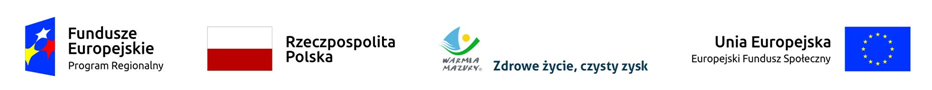 Załącznik nr 3 do Umowy 
(WZÓR)UPOWAŻNIENIE Nr………
DO PRZETWARZANIA POWIERZONYCH DO PRZETWARZANIA DANYCH OSOBOWYCH W ZBIORACH:REGIONALNY PROGRAM OPERACYJNY WOJEWÓDZTWA WARMIŃSKO-MAZURSKIEGO NA LATA 2014-2020, Z dniem [………………………………………………….] r., na podstawie umowy 
nr […………….] zawartej w dniu […………………………] pomiędzy Województwem Warmińsko-Mazurskim a [………………………..], zwanej dalej Umową, upoważniam Pana/ Panią* [……………………………………………………………...................................................................................] do przetwarzania powierzonych do przetwarzania danych osobowych w zbiorach: Regionalny Program Operacyjny Województwa Warmińsko-Mazurskiego na lata 2014-2020, w celu realizacji usługi polegającej na organizację dwóch dwudniowych wyjazdowych szkoleń dotyczących  krytycznego myślenia,  zgodnie z Umową.Upoważnienie obowiązuje do dnia odwołania, nie później jednak niż do dnia wykonania Umowy. Upoważnienie wygasa z chwilą ustania Pana/Pani* zatrudnienia w …………………………  (nazwa firmy)________________________________
Czytelny podpis osoby reprezentującej Wykonawcę
upoważnionej do wydawania upoważnień*niepotrzebne skreślićZałącznik nr 4 do Umowy Rodzaje powierzonych do przetwarzania danych osobowych oraz kategorie osób, których dane dotycząZbiór danych osobowych pn. „Regionalny Program Operacyjny Województwa Warmińsko-Mazurskiego 2014-2020” 1) Dane pracowników zaangażowanych w przygotowanie i realizację projektów. Uczestnicy szkolenia, konkursów i konferencji (osoby biorące udział 
w szkoleniach, konkursach i konferencjach w związku z realizacją Regionalnego Programu Operacyjnego Województwa Warmińsko-Mazurskiego na lata 2014-2020, inne niż uczestnicy w rozumieniu definicji uczestnika określonej w Wytycznych w zakresie monitorowania postępu rzeczowego realizacji programów operacyjnych na lata 2014-2020).Zgodnie z obowiązkiem wynikającym z Rozporządzenia Parlamentu Europejskiego i Rady (UE) 2016/679 z dnia 27 kwietnia 2016r. w sprawie ochrony osób fizycznych w  związku z przetwarzaniem danych osobowych i w sprawie swobodnego przepływu takich danych (RODO), poniżej przekazujemy informacje dotyczące przetwarzania Pani/Pana danych osobowych. Dane te mogą dotyczyć tak samego Wykonawcy (osoby fizycznej prowadzącej działalność gospodarczą), jego pełnomocnika (osoby fizycznej), jak też informacji o osobach, które w swojej ofercie Wykonawca przedkłada celem wykazania spełniania warunków udziału w postępowaniu, braku podstaw do wykluczenia z postępowania, jak i potwierdzenia wymogów Zamawiającego dotyczących wykonania przedmiotu zamówienia. Wobec powyższego na podstawie art. 13 RODO, Zamawiający poniżej informuje o sposobie i celu,  w jakim przetwarzane będą dane osobowe, a także  o przysługujących prawach, wynikających z regulacji o ochronie danych osobowychZgodnie z obowiązkiem wynikającym z Rozporządzenia Parlamentu Europejskiego i Rady (UE) 2016/679 z dnia 27 kwietnia 2016r. w sprawie ochrony osób fizycznych w  związku z przetwarzaniem danych osobowych i w sprawie swobodnego przepływu takich danych (RODO), poniżej przekazujemy informacje dotyczące przetwarzania Pani/Pana danych osobowych. Dane te mogą dotyczyć tak samego Wykonawcy (osoby fizycznej prowadzącej działalność gospodarczą), jego pełnomocnika (osoby fizycznej), jak też informacji o osobach, które w swojej ofercie Wykonawca przedkłada celem wykazania spełniania warunków udziału w postępowaniu, braku podstaw do wykluczenia z postępowania, jak i potwierdzenia wymogów Zamawiającego dotyczących wykonania przedmiotu zamówienia. Wobec powyższego na podstawie art. 13 RODO, Zamawiający poniżej informuje o sposobie i celu,  w jakim przetwarzane będą dane osobowe, a także  o przysługujących prawach, wynikających z regulacji o ochronie danych osobowychAdministrator danychAdministratorem Pani/Pana danych osobowych w odniesieniu do zbioru „Regionalny Program Operacyjny Województwa Warmińsko-Mazurskiego na lata 2014-2020“ jest Województwo Warmińsko-Mazurskie reprezentowane przez Zarząd Województwa Warmińsko – Mazurskiego z siedzibą w Urzędzie Marszałkowskim Województwa Warmińsko-Mazurskiego w Olsztynie przy ul. Emilii Plater 1, 10-562 Olsztyn, będący Instytucją Zarządzającą Regionalnym Programem Operacyjnym Województwa Warmińsko – Mazurskiego na lata 2014-2020 (dalej: Instytucja Zarządzającą) oraz Beneficjenta Regionalnego Programu Operacyjnego. Administratorem danych osobowych w odniesieniu do zbioru „Centralny system teleinformatyczny wspierający realizację programów operacyjnych“ jest Minister właściwy do spraw rozwoju regionalnego.Inspektor Ochrony DanychAdministrator powołał Inspektora Ochrony Danych, z którym kontakt jest możliwy pod adresem email: iod@warmia.mazury.plCel przetwarzaniaPani/Pana dane osobowe przetwarzane będą w celu: 1) związanym z przeprowadzeniem postępowania ZP.272.1.105.2022, prowadzonym zgodnie z art. 275 pkt 1 ustawy Prawo zamówień publicznych (Dz. U. z 2021 r. poz. 1129 ze zm.)2) w celu zawarcia umowy i jej realizacji 3) wykonania przez Instytucję Zarządzającą  określonych prawem obowiązków 
w związku z realizacją umowy oraz realizacją Projektu Pomoc Techniczna RPO WiM 2014-2020 dla UMWWM na rok 2022 w ramach Działania 12.1. (nr Projektu RPWM.12.01.00-28-0003/21), i będą udostępniane podmiotom, organom i instytucjom, w tym Ministrowi właściwemu do spraw rozwoju regionalnego, którym Administrator jest zobowiązany lub upoważniony udostępnić dane osobowe na podstawie powszechnie obowiązujących przepisów prawa oraz specjalistycznym podmiotom realizującym badania ewaluacyjne, kontrole i audyt w ramach RPO WiM 2014-2020, w szczególności na zlecenie Instytucji Zarządzającej lub Beneficjenta.Podstawy prawnePodstawą przetwarzania Pani/Pana danych osobowych jest: 1) w celu związanym z przeprowadzeniem postępowania ZP.272.1.105.2022 art. 6 ust.1 lit. c) Rozporządzenia Parlamentu Europejskiego i Rady UE 2016/679 z dnia 27 kwietnia 2016 r. w sprawie ochrony osób fizycznych w związku z przetwarzaniem danych osobowych i w sprawie swobodnego przepływu takich danych oraz uchylenia dyrektywy 95/46/WE,2) w celu związanym z zawarciem umowy i jej realizacją art. 6 ust.1 lit. b)-c) Rozporządzenia Parlamentu Europejskiego i Rady UE 2016/679 z dnia 27 kwietnia 2016 r. w sprawie ochrony osób fizycznych w związku z przetwarzaniem danych osobowych i w sprawie swobodnego przepływu takich danych oraz uchylenia dyrektywy 95/46/WE 3) art. 9 ust. 2 lit. g Rozporządzenia Parlamentu Europejskiego i Rady (UE) 2016/679 z dnia 27 kwietnia 2016r. w sprawie ochrony osób fizycznych w związku z przetwarzaniem danych osobowych i w sprawie swobodnego przepływu takich danych oraz uchylenia dyrektywy 95/46/WE (ogólne rozporządzenie o ochronie danych) w związku z koniecznością wypełnienia przez Instytucję Zarządzającą obowiązków prawnych ciążących na niej w związku z realizacją Regionalnego Programu Operacyjnego Województwa Warmińsko-Mazurskiego na lata 2014-2020 (dalej: RPO WiM 2014-2020), które zostały określone przepisami m.in. niżej wymienionych aktów prawnych: a) Rozporządzenia Parlamentu Europejskiego i Rady (UE) nr 1303/2013 z dnia 
17 grudnia 2013r. ustanawiającego wspólne przepisy dotyczące Europejskiego Funduszu Rozwoju Regionalnego, Funduszu Społecznego, Funduszu Spójności, Europejskiego Funduszu Rolnego na rzecz Rozwoju Obszarów Wiejskich oraz Europejskiego Funduszu Morskiego i Rybackiego oraz ustanawiającego przepisy ogólne dotyczące Europejskiego Funduszu Rozwoju Regionalnego, Europejskiego Funduszu Społecznego, Funduszu Spójności i Europejskiego Funduszu Morskiego i Rybackiego oraz uchylającego rozporządzenie Rady (WE) nr 1083/2006, b) Rozporządzenia Parlamentu Europejskiego i Rady (UE) nr 1304/2013 z dnia 
17 grudnia 2013 r. w sprawie Europejskiego Funduszu Społecznego i uchylającego rozporządzenie Rady (WE) nr 1081/2006, c) Ustawy z dnia 11 lipca 2014r. o zasadach realizacji programów w zakresie polityki spójności finansowanych w perspektywie finansowej 2014-2020, d) Rozporządzenia wykonawczego Komisji (UE) nr 1011/2014 z dnia 22 września 2014r. ustanawiającego szczegółowe przepisy wykonawcze do rozporządzenia Parlamentu Europejskiego i Rady (UE) nr 1303/2013 w odniesieniu do wzorów służących do przekazywania Komisji określonych informacji oraz szczegółowe przepisy dotyczące wymiany informacji między beneficjentami a instytucjami zarządzającymi, certyfikującymi, audytowymi i pośredniczącymi.Odbiorcy danychOdbiorcami Pani/Pana danych osobowych będą podmioty, organy i instytucje, w tym Ministrowi właściwemu do spraw rozwoju regionalnego, którym Administrator jest zobowiązany lub upoważniony udostępnić dane osobowe na podstawie powszechnie obowiązujących przepisów prawa oraz specjalistycznym podmiotom realizującym badania ewaluacyjne, kontrole i audyt w ramach RPO WiM 2014-2020, w szczególności na zlecenie Instytucji Zarządzającej lub Beneficjenta.wnioskodawcom zgodnie z ustawą Pzp,wnioskodawcom zgodnie z ustawą z dnia 6 września 2001 r. o dostępie 
do informacji publicznej ( Dz.U. z 2020 r. poz. 2176  ze zm. ). Przekazywanie danych poza Europejski Obszar EkonomicznyPani/Pana dane osobowe nie będą przekazywane do państwa trzeciego lub organizacji międzynarodowej.Prawa związane z przetwarzaniem danychMa Pani/Pan następujące prawa związane z przetwarzaniem danych osobowych: 1)  w celu związanym z przeprowadzeniem postępowania ZP.272.1.105.2022Prawo dostępu do treści Pani/Pana danych osobowych Prawo do sprostowania Pani/Pana danych osobowych*, Prawo do ograniczenia przetwarzania Pani/Pana danych osobowych, 
z zastrzeżeniem przypadków, o których mowa w art. 18 ust. 2 RODO**Prawo do wniesienia skargi do organu nadzorczego (tj.: do Prezesa Urzędu Ochrony Danych Osobowych.Nie ma Pani/Pan następujących praw związanych z przetwarzaniem danych osobowych: Prawo do usunięcia Pani/Pana danych osobowychPrawo do przenoszenia Pani/Pana danych osobowych,Prawo do wniesienia sprzeciwu wobec przetwarzania Pani/Pana danych osobowych 2)w celu związanym z zawarciem umowy  jej realizacjąPrawo dostępu do treści Pani/Pana danych osobowych Prawo do sprostowania Pani/Pana danych osobowych*, Prawo do ograniczenia przetwarzania Pani/Pana danych osobowych, 
z zastrzeżeniem przypadków, o których mowa w art. 18 ust. 2 RODO**Prawo do wniesienia skargi do organu nadzorczego (tj.: do Prezesa Urzędu Ochrony Danych Osobowych, Prawo do przenoszenia Pani/Pana danych osobowychNie ma Pani/Pan następujących praw związanych z przetwarzaniem danych osobowych: Prawo do usunięcia Pani/Pana danych osobowychPrawo do wniesienia sprzeciwu wobec przetwarzania Pani/Pana danych osobowych 3) w celu związanym z wykonaniem przez Instytucję Zarządzającą  określonych prawem obowiązków w związku z realizacją umowy Prawo dostępu do treści Pani/Pana danych osobowych Prawo do sprostowania Pani/Pana danych osobowych*, Prawo do ograniczenia przetwarzania Pani/Pana danych osobowych, 
z zastrzeżeniem przypadków, o których mowa w art. 18 ust. 2 RODO**Prawo do wniesienia skargi do organu nadzorczego (tj.: do Prezesa Urzędu Ochrony Danych Osobowych, Prawo do przenoszenia Pani/Pana danych osobowychNie ma Pani/Pan następujących praw związanych z przetwarzaniem danych osobowych: Prawo do usunięcia Pani/Pana danych osobowychPrawo do wniesienia sprzeciwu wobec przetwarzania Pani/Pana danych osobowychObowiązek podania danychPodanie przez Panią/Pana danych osobowych jest dobrowolne, lecz niezbędne do: w celu związanym z przeprowadzeniem postępowania ZP.272.1.105.2022 :przeprowadzenia postępowania. W przypadku niepodania danych nie będzie możliwy udział Pani/Pana w postępowaniu.2) w celu związanym z zawarciem umowy  jej realizacją :zawarcia i realizacji umowy. W przypadku niepodania danych nie będzie możliwe zawarcie i realizacja umowy 3) w celu związanym z wykonaniem przez Instytucję Zarządzającą  określonych prawem obowiązków w związku z realizacją umowy: udziału w realizacji umowy w ramach Regionalnego Programu Operacyjnego Województwa Warmińsko – Mazurskiego na lata 2014-2020Informacje dotyczące profilowania i zautomatyzowanemu podejmowaniu decyzjiPani/Pana dane osobowe nie podlegają zautomatyzowanemu podejmowaniu decyzji, 
w tym profilowaniu.Okres przechowywania danychPani/Pana dane osobowe będą przechowywane: zgodnie z Rozporządzeniem Prezesa Rady Ministrów z dnia 18 stycznia 2011r. w sprawie instrukcji kancelaryjnej, jednolitych rzeczowych wykazów akt oraz instrukcji w sprawie organizacji i zakresu działania archiwów zakładowych (Dz.U. z 2011 Nr 14 poz. 67 ze zm.)zgodnie z Ustawą Prawo zamówień publicznych (Dz.U. z 2021 r. poz. 1129 ze zm.)do momentu upływu przedawnienia roszczeń do czasu, o którym mowa w art. 140 Rozporządzenia  Parlamentu Europejskiego i Rady (UE) Nr 1303/2013 z dnia 17 grudnia 2013r. z późn. zm. do czasu akceptacji sprawozdania końcowego z realizacji Regionalnego Programu Operacyjnego Województwa Warmińsko-Mazurskiego na lata 2014-2020 przez Komisję Europejską w zależności od tego, które zdarzenie nastąpi jako ostatnieNazwa usługiCena brutto w zł
za osobęLiczba osób
Cena brutto
ogółem
D=B x C ABCDSzkolenie A:Organizacja dwudniowego wyjazdowego szkolenia  pod nazwą „Myślenie krytyczne – kompetencje XXI w.”52Szkolenie B:Organizacja dwudniowego wyjazdowego szkolenia  pod nazwą „Krytyczne myślenie  jako kluczowa kompetencja pracownika Instytucji Zarządzającej Regionalnym Programem Operacyjnym WiM”50RAZEM zł brutto cena ofertowa:RAZEM zł brutto cena ofertowa:RAZEM zł brutto cena ofertowa:Lp.Nazwa1Imię (jeżeli dotyczy)2Nazwisko (jeżeli dotyczy)3Identyfikator użytkownika (jeżeli dotyczy)4Adres e-mail (jeżeli dotyczy)5Rodzaj użytkownika (jeżeli dotyczy)6Miejsce pracy (jeżeli dotyczy)7Telefon (jeżeli dotyczy)8Nazwa Wnioskodawcy/Beneficjenta (jeżeli dotyczy)Lp.Nazwa1Imię (jeżeli dotyczy)2Nazwisko (jeżeli dotyczy)3Nazwa instytucji/organizacji (jeżeli dotyczy)4Adres poczty elektronicznej (e-mail) (jeżeli dotyczy)5Telefon (jeżeli dotyczy)6Specjalne potrzeby (jeżeli dotyczy)